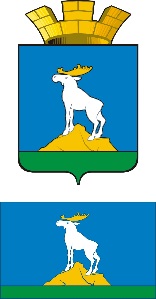 ГЛАВА НИЖНЕСЕРГИНСКОГО ГОРОДСКОГО ПОСЕЛЕНИЯПОСТАНОВЛЕНИЕ08.09.2021г.                № 234г. Нижние Серги О внесение изменений в Постановление главы Нижнесергинского городского поселения от 01.06.2021 № 142 « Об утверждении Плана мероприятий по  противодействию коррупции в Нижнесергинском городском поселении на 2021-2023 годы»В соответствии с Федеральным законом от 25.12.2008 № 273-ФЗ «О противодействии коррупции», Федеральным законом от 06.10.2003 № 131-ФЗ «Об общих принципах организации местного самоуправления в Российской Федерации», в целях исполнения  подпункта «б» пункта 3 Указа Президента Российской Федерации от 16.08.2021 №478 «О Национальном плане противодействия коррупции на 2021 -2024 годы», реализации мероприятий по противодействию коррупции на территории Нижнесергинского городского поселения, руководствуясь Уставом Нижнесергинского городского поселенияПОСТАНОВЛЯЕТ:1. Внести в Постановление главы Нижнесергинского городского поселения от 01.06.2021 года № 142 «Об утверждении Плана мероприятий по противодействию коррупции в Нижнесергинском городском поселении на 2021-2023 годы» следующие изменения:1.1. Утвердить План мероприятий по противодействию коррупции в Нижнесергинском городском поселении на 2021–2024 годы в новой редакции, дополнив его разделом «Исполнение мероприятий Национального плана противодействия коррупции на 2021-2024 годы, утвержденного Указом Президента Российской Федерации от 16.08.2021 №478 «О Национальном плане противодействия коррупции на 2021 -2024 годы»  (Приложение  №1);1.2. Утвердить Перечень целевых показателей эффективности реализации Плана мероприятий по противодействию коррупции в Нижнесергинском городском поселении на 2021-2024 годы (Приложение №2).2. Разместить настоящее Постановление на официальном сайте Нижнесергинского городского поселения в информационно-телекоммуникационной сети «Интернет».3. Контроль за выполнением настоящего Постановления оставляю за собой.Глава Нижнесергинского городского поселения  			                                	А.М. ЧекасинПриложение №1к постановлению главы Нижнесергинского городского поселения   от 01.06.2021 №142 (с изменениями от 08.09.2021 № 234)Плана мероприятий по противодействию коррупции в Нижнесергинском городском поселении на 2021-2024 годыПриложение №2к постановлению главы Нижнесергинского городского поселения   от 01.06.2021 № 142(с изменениями от 08.09.2021 № 234)ПЕРЕЧЕНЬЦелевых показателей эффективности реализации Плана мероприятий по  противодействию коррупции в Нижнесергинском городском поселении на 2021-2024 годыN п/пN п/пНаименование мероприятияНаименование мероприятияНаименование мероприятияОтветственные исполнителиОтветственные исполнителиОтветственные исполнителиСрок выполненияСрок выполнения1122233344Раздел I. СОВЕРШЕНСТВОВАНИЕ НОРМАТИВНОГО ПРАВОВОГО ОБЕСПЕЧЕНИЯ ДЕЯТЕЛЬНОСТИ В СФЕРЕ ПРОТИВОДЕЙСТВИЯ КОРРУПЦИИРаздел I. СОВЕРШЕНСТВОВАНИЕ НОРМАТИВНОГО ПРАВОВОГО ОБЕСПЕЧЕНИЯ ДЕЯТЕЛЬНОСТИ В СФЕРЕ ПРОТИВОДЕЙСТВИЯ КОРРУПЦИИРаздел I. СОВЕРШЕНСТВОВАНИЕ НОРМАТИВНОГО ПРАВОВОГО ОБЕСПЕЧЕНИЯ ДЕЯТЕЛЬНОСТИ В СФЕРЕ ПРОТИВОДЕЙСТВИЯ КОРРУПЦИИРаздел I. СОВЕРШЕНСТВОВАНИЕ НОРМАТИВНОГО ПРАВОВОГО ОБЕСПЕЧЕНИЯ ДЕЯТЕЛЬНОСТИ В СФЕРЕ ПРОТИВОДЕЙСТВИЯ КОРРУПЦИИРаздел I. СОВЕРШЕНСТВОВАНИЕ НОРМАТИВНОГО ПРАВОВОГО ОБЕСПЕЧЕНИЯ ДЕЯТЕЛЬНОСТИ В СФЕРЕ ПРОТИВОДЕЙСТВИЯ КОРРУПЦИИРаздел I. СОВЕРШЕНСТВОВАНИЕ НОРМАТИВНОГО ПРАВОВОГО ОБЕСПЕЧЕНИЯ ДЕЯТЕЛЬНОСТИ В СФЕРЕ ПРОТИВОДЕЙСТВИЯ КОРРУПЦИИРаздел I. СОВЕРШЕНСТВОВАНИЕ НОРМАТИВНОГО ПРАВОВОГО ОБЕСПЕЧЕНИЯ ДЕЯТЕЛЬНОСТИ В СФЕРЕ ПРОТИВОДЕЙСТВИЯ КОРРУПЦИИРаздел I. СОВЕРШЕНСТВОВАНИЕ НОРМАТИВНОГО ПРАВОВОГО ОБЕСПЕЧЕНИЯ ДЕЯТЕЛЬНОСТИ В СФЕРЕ ПРОТИВОДЕЙСТВИЯ КОРРУПЦИИРаздел I. СОВЕРШЕНСТВОВАНИЕ НОРМАТИВНОГО ПРАВОВОГО ОБЕСПЕЧЕНИЯ ДЕЯТЕЛЬНОСТИ В СФЕРЕ ПРОТИВОДЕЙСТВИЯ КОРРУПЦИИРаздел I. СОВЕРШЕНСТВОВАНИЕ НОРМАТИВНОГО ПРАВОВОГО ОБЕСПЕЧЕНИЯ ДЕЯТЕЛЬНОСТИ В СФЕРЕ ПРОТИВОДЕЙСТВИЯ КОРРУПЦИИ11.11.11.Анализ нормативных правовых актов Нижнесергинского городского поселения в сфере противодействия коррупции в целях приведения их в соответствие с законодательством Российской Федерации и Свердловской области по противодействию коррупцииАнализ нормативных правовых актов Нижнесергинского городского поселения в сфере противодействия коррупции в целях приведения их в соответствие с законодательством Российской Федерации и Свердловской области по противодействию коррупцииОрганы местного самоуправления Нижнесергинского городского поселенияОрганы местного самоуправления Нижнесергинского городского поселенияОрганы местного самоуправления Нижнесергинского городского поселенияВ течение трех месяцев со дня вступления в силу изменений в федеральное законодательство Российской Федерации и (или) законодательство Свердловской областиВ течение трех месяцев со дня вступления в силу изменений в федеральное законодательство Российской Федерации и (или) законодательство Свердловской области22.22.22.Принятие мер по устранению изложенных в актах прокурорского реагирования нарушений законодательства о муниципальной службе и противодействии коррупции, а также выявленных коррупциогенных факторов в нормативных правовых актах Нижнесергинского городского поселенияПринятие мер по устранению изложенных в актах прокурорского реагирования нарушений законодательства о муниципальной службе и противодействии коррупции, а также выявленных коррупциогенных факторов в нормативных правовых актах Нижнесергинского городского поселенияОрганы местного самоуправления Нижнесергинского городского поселенияОрганы местного самоуправления Нижнесергинского городского поселенияОрганы местного самоуправления Нижнесергинского городского поселенияПо мере поступления актов реагированияПо мере поступления актов реагирования333Осуществление контроля за исполнением муниципальных нормативных правовых актов Нижнесергинского городского поселения в сфере противодействия коррупцииОсуществление контроля за исполнением муниципальных нормативных правовых актов Нижнесергинского городского поселения в сфере противодействия коррупцииРуководители органов местного самоуправления Нижнесергинского городского поселенияРуководители органов местного самоуправления Нижнесергинского городского поселенияРуководители органов местного самоуправления Нижнесергинского городского поселенияЕжегодно,до 31 декабряЕжегодно,до 31 декабряРаздел II. ПОВЫШЕНИЕ РЕЗУЛЬТАТИВНОСТИ АНТИКОРРУПЦИОННОЙ ЭКСПЕРТИЗЫ НОРМАТИВНЫХ ПРАВОВЫХ АКТОВ ОРГАНОВ МЕСТНОГО САМОУПРАВЛЕНИЯ, ПРОЕКТОВ НОРМАТИВНЫХ ПРАВОВЫХ АКТОВ ОРГАНОВ МЕСТНОГО САМОУПРАВЛЕНИЯРаздел II. ПОВЫШЕНИЕ РЕЗУЛЬТАТИВНОСТИ АНТИКОРРУПЦИОННОЙ ЭКСПЕРТИЗЫ НОРМАТИВНЫХ ПРАВОВЫХ АКТОВ ОРГАНОВ МЕСТНОГО САМОУПРАВЛЕНИЯ, ПРОЕКТОВ НОРМАТИВНЫХ ПРАВОВЫХ АКТОВ ОРГАНОВ МЕСТНОГО САМОУПРАВЛЕНИЯРаздел II. ПОВЫШЕНИЕ РЕЗУЛЬТАТИВНОСТИ АНТИКОРРУПЦИОННОЙ ЭКСПЕРТИЗЫ НОРМАТИВНЫХ ПРАВОВЫХ АКТОВ ОРГАНОВ МЕСТНОГО САМОУПРАВЛЕНИЯ, ПРОЕКТОВ НОРМАТИВНЫХ ПРАВОВЫХ АКТОВ ОРГАНОВ МЕСТНОГО САМОУПРАВЛЕНИЯРаздел II. ПОВЫШЕНИЕ РЕЗУЛЬТАТИВНОСТИ АНТИКОРРУПЦИОННОЙ ЭКСПЕРТИЗЫ НОРМАТИВНЫХ ПРАВОВЫХ АКТОВ ОРГАНОВ МЕСТНОГО САМОУПРАВЛЕНИЯ, ПРОЕКТОВ НОРМАТИВНЫХ ПРАВОВЫХ АКТОВ ОРГАНОВ МЕСТНОГО САМОУПРАВЛЕНИЯРаздел II. ПОВЫШЕНИЕ РЕЗУЛЬТАТИВНОСТИ АНТИКОРРУПЦИОННОЙ ЭКСПЕРТИЗЫ НОРМАТИВНЫХ ПРАВОВЫХ АКТОВ ОРГАНОВ МЕСТНОГО САМОУПРАВЛЕНИЯ, ПРОЕКТОВ НОРМАТИВНЫХ ПРАВОВЫХ АКТОВ ОРГАНОВ МЕСТНОГО САМОУПРАВЛЕНИЯРаздел II. ПОВЫШЕНИЕ РЕЗУЛЬТАТИВНОСТИ АНТИКОРРУПЦИОННОЙ ЭКСПЕРТИЗЫ НОРМАТИВНЫХ ПРАВОВЫХ АКТОВ ОРГАНОВ МЕСТНОГО САМОУПРАВЛЕНИЯ, ПРОЕКТОВ НОРМАТИВНЫХ ПРАВОВЫХ АКТОВ ОРГАНОВ МЕСТНОГО САМОУПРАВЛЕНИЯРаздел II. ПОВЫШЕНИЕ РЕЗУЛЬТАТИВНОСТИ АНТИКОРРУПЦИОННОЙ ЭКСПЕРТИЗЫ НОРМАТИВНЫХ ПРАВОВЫХ АКТОВ ОРГАНОВ МЕСТНОГО САМОУПРАВЛЕНИЯ, ПРОЕКТОВ НОРМАТИВНЫХ ПРАВОВЫХ АКТОВ ОРГАНОВ МЕСТНОГО САМОУПРАВЛЕНИЯРаздел II. ПОВЫШЕНИЕ РЕЗУЛЬТАТИВНОСТИ АНТИКОРРУПЦИОННОЙ ЭКСПЕРТИЗЫ НОРМАТИВНЫХ ПРАВОВЫХ АКТОВ ОРГАНОВ МЕСТНОГО САМОУПРАВЛЕНИЯ, ПРОЕКТОВ НОРМАТИВНЫХ ПРАВОВЫХ АКТОВ ОРГАНОВ МЕСТНОГО САМОУПРАВЛЕНИЯРаздел II. ПОВЫШЕНИЕ РЕЗУЛЬТАТИВНОСТИ АНТИКОРРУПЦИОННОЙ ЭКСПЕРТИЗЫ НОРМАТИВНЫХ ПРАВОВЫХ АКТОВ ОРГАНОВ МЕСТНОГО САМОУПРАВЛЕНИЯ, ПРОЕКТОВ НОРМАТИВНЫХ ПРАВОВЫХ АКТОВ ОРГАНОВ МЕСТНОГО САМОУПРАВЛЕНИЯРаздел II. ПОВЫШЕНИЕ РЕЗУЛЬТАТИВНОСТИ АНТИКОРРУПЦИОННОЙ ЭКСПЕРТИЗЫ НОРМАТИВНЫХ ПРАВОВЫХ АКТОВ ОРГАНОВ МЕСТНОГО САМОУПРАВЛЕНИЯ, ПРОЕКТОВ НОРМАТИВНЫХ ПРАВОВЫХ АКТОВ ОРГАНОВ МЕСТНОГО САМОУПРАВЛЕНИЯ44.44.Проведение антикоррупционной экспертизы муниципальных нормативных правовых актов Нижнесергинского городского поселения и (или) их проектовПроведение антикоррупционной экспертизы муниципальных нормативных правовых актов Нижнесергинского городского поселения и (или) их проектовПроведение антикоррупционной экспертизы муниципальных нормативных правовых актов Нижнесергинского городского поселения и (или) их проектовОрганы местного самоуправления Нижнесергинского городского поселения Органы местного самоуправления Нижнесергинского городского поселения Органы местного самоуправления Нижнесергинского городского поселения По мере принятия муниципальных нормативных правовых актовПо мере принятия муниципальных нормативных правовых актов55.55.Направление проектов нормативных правовых актов Нижнесергинского городского поселения в прокуратуру Нижнесергинского района и Министерство юстиции Российской Федерации по Свердловской области для проведения антикоррупционной экспертизы в целях устранения коррупциогенных факторов на стадии проектаНаправление проектов нормативных правовых актов Нижнесергинского городского поселения в прокуратуру Нижнесергинского района и Министерство юстиции Российской Федерации по Свердловской области для проведения антикоррупционной экспертизы в целях устранения коррупциогенных факторов на стадии проектаНаправление проектов нормативных правовых актов Нижнесергинского городского поселения в прокуратуру Нижнесергинского района и Министерство юстиции Российской Федерации по Свердловской области для проведения антикоррупционной экспертизы в целях устранения коррупциогенных факторов на стадии проектаОрганы местного самоуправления Нижнесергинского городского поселенияОрганы местного самоуправления Нижнесергинского городского поселенияОрганы местного самоуправления Нижнесергинского городского поселенияПо мере подготовки проектов нормативных правовых актовПо мере подготовки проектов нормативных правовых актов66.66.Размещение проектов нормативных правовых актов в подразделах "Антикоррупционная экспертиза" разделов, посвященных вопросам противодействия коррупции, на официальных сайтах администрации и Думы Нижнесергинского городского поселения в информационно-телекоммуникационной сети "Интернет" (далее - сеть Интернет), в целях обеспечения возможности независимым экспертам проводить независимую антикоррупционную экспертизуРазмещение проектов нормативных правовых актов в подразделах "Антикоррупционная экспертиза" разделов, посвященных вопросам противодействия коррупции, на официальных сайтах администрации и Думы Нижнесергинского городского поселения в информационно-телекоммуникационной сети "Интернет" (далее - сеть Интернет), в целях обеспечения возможности независимым экспертам проводить независимую антикоррупционную экспертизуРазмещение проектов нормативных правовых актов в подразделах "Антикоррупционная экспертиза" разделов, посвященных вопросам противодействия коррупции, на официальных сайтах администрации и Думы Нижнесергинского городского поселения в информационно-телекоммуникационной сети "Интернет" (далее - сеть Интернет), в целях обеспечения возможности независимым экспертам проводить независимую антикоррупционную экспертизуОрганы местного самоуправления Нижнесергинского городского поселения - разработчики проектов нормативных правовых актовОрганы местного самоуправления Нижнесергинского городского поселения - разработчики проектов нормативных правовых актовОрганы местного самоуправления Нижнесергинского городского поселения - разработчики проектов нормативных правовых актовПо мере подготовки проектов нормативных правовых актовПо мере подготовки проектов нормативных правовых актов77Ведение учета поступивших заключений о результатах независимой антикоррупционной экспертизы муниципальных нормативных правовых актов Нижнесергинского городского поселения и (или) проектов муниципальных нормативных правовых актов Ведение учета поступивших заключений о результатах независимой антикоррупционной экспертизы муниципальных нормативных правовых актов Нижнесергинского городского поселения и (или) проектов муниципальных нормативных правовых актов Ведение учета поступивших заключений о результатах независимой антикоррупционной экспертизы муниципальных нормативных правовых актов Нижнесергинского городского поселения и (или) проектов муниципальных нормативных правовых актов Органы местного самоуправления Нижнесергинского городского поселенияОрганы местного самоуправления Нижнесергинского городского поселенияОрганы местного самоуправления Нижнесергинского городского поселенияЕжеквартально, до 10 числа месяца, следующего за отчетным периодомЕжеквартально, до 10 числа месяца, следующего за отчетным периодомРаздел III. СОВЕРШЕНСТВОВАНИЕ АНТИКОРРУПЦИОННЫХ МЕХАНИЗМОВ В СИСТЕМЕ КАДРОВОЙ РАБОТЫРаздел III. СОВЕРШЕНСТВОВАНИЕ АНТИКОРРУПЦИОННЫХ МЕХАНИЗМОВ В СИСТЕМЕ КАДРОВОЙ РАБОТЫРаздел III. СОВЕРШЕНСТВОВАНИЕ АНТИКОРРУПЦИОННЫХ МЕХАНИЗМОВ В СИСТЕМЕ КАДРОВОЙ РАБОТЫРаздел III. СОВЕРШЕНСТВОВАНИЕ АНТИКОРРУПЦИОННЫХ МЕХАНИЗМОВ В СИСТЕМЕ КАДРОВОЙ РАБОТЫРаздел III. СОВЕРШЕНСТВОВАНИЕ АНТИКОРРУПЦИОННЫХ МЕХАНИЗМОВ В СИСТЕМЕ КАДРОВОЙ РАБОТЫРаздел III. СОВЕРШЕНСТВОВАНИЕ АНТИКОРРУПЦИОННЫХ МЕХАНИЗМОВ В СИСТЕМЕ КАДРОВОЙ РАБОТЫРаздел III. СОВЕРШЕНСТВОВАНИЕ АНТИКОРРУПЦИОННЫХ МЕХАНИЗМОВ В СИСТЕМЕ КАДРОВОЙ РАБОТЫРаздел III. СОВЕРШЕНСТВОВАНИЕ АНТИКОРРУПЦИОННЫХ МЕХАНИЗМОВ В СИСТЕМЕ КАДРОВОЙ РАБОТЫРаздел III. СОВЕРШЕНСТВОВАНИЕ АНТИКОРРУПЦИОННЫХ МЕХАНИЗМОВ В СИСТЕМЕ КАДРОВОЙ РАБОТЫРаздел III. СОВЕРШЕНСТВОВАНИЕ АНТИКОРРУПЦИОННЫХ МЕХАНИЗМОВ В СИСТЕМЕ КАДРОВОЙ РАБОТЫ8.8.Организация приема сведений о доходах, расходах, об имуществе и обязательствах имущественного характера представляемых гражданами, претендующими на замещение должностей муниципальной службы в органах местного самоуправления Нижнесергинского городского поселения, и муниципальными служащими, замещающими должности муниципальной службы в органах местного самоуправления Нижнесергинского городского поселения, осуществление полномочий по которым влечет за собой обязанность представлять такие сведения. Обеспечение контроля своевременности представления указанных сведенийОрганизация приема сведений о доходах, расходах, об имуществе и обязательствах имущественного характера представляемых гражданами, претендующими на замещение должностей муниципальной службы в органах местного самоуправления Нижнесергинского городского поселения, и муниципальными служащими, замещающими должности муниципальной службы в органах местного самоуправления Нижнесергинского городского поселения, осуществление полномочий по которым влечет за собой обязанность представлять такие сведения. Обеспечение контроля своевременности представления указанных сведенийОрганизация приема сведений о доходах, расходах, об имуществе и обязательствах имущественного характера представляемых гражданами, претендующими на замещение должностей муниципальной службы в органах местного самоуправления Нижнесергинского городского поселения, и муниципальными служащими, замещающими должности муниципальной службы в органах местного самоуправления Нижнесергинского городского поселения, осуществление полномочий по которым влечет за собой обязанность представлять такие сведения. Обеспечение контроля своевременности представления указанных сведенийОрганы местного самоуправления Нижнесергинского городского поселения (кадровые службы)Органы местного самоуправления Нижнесергинского городского поселения (кадровые службы)Органы местного самоуправления Нижнесергинского городского поселения (кадровые службы)Ежегодно,до 30 апреляЕжегодно,до 30 апреля9.9.Организация приема сведений о доходах, об имуществе и обязательствах имущественного характера представляемых лицами, претендующими на замещение должностей руководителей муниципальных учреждений Нижнесергинского городского поселения, и руководителями муниципальных учреждений Нижнесергинского городского поселения. Обеспечение контроля своевременности представления указанных сведенийОрганизация приема сведений о доходах, об имуществе и обязательствах имущественного характера представляемых лицами, претендующими на замещение должностей руководителей муниципальных учреждений Нижнесергинского городского поселения, и руководителями муниципальных учреждений Нижнесергинского городского поселения. Обеспечение контроля своевременности представления указанных сведенийОрганизация приема сведений о доходах, об имуществе и обязательствах имущественного характера представляемых лицами, претендующими на замещение должностей руководителей муниципальных учреждений Нижнесергинского городского поселения, и руководителями муниципальных учреждений Нижнесергинского городского поселения. Обеспечение контроля своевременности представления указанных сведенийОрганы местного самоуправления, выполняющие функции учредителя или уполномоченного органа в отношении муниципальных учреждений Нижнесергинского городского поселенияОрганы местного самоуправления, выполняющие функции учредителя или уполномоченного органа в отношении муниципальных учреждений Нижнесергинского городского поселенияОрганы местного самоуправления, выполняющие функции учредителя или уполномоченного органа в отношении муниципальных учреждений Нижнесергинского городского поселенияЕжегодно,до 30 апреляЕжегодно,до 30 апреля10.10.Организация и проведение проверок достоверности и полноты сведений о доходах, об имуществе и обязательствах имущественного характера, представляемых гражданами, претендующими на замещение должностей муниципальной службы в органах местного самоуправления Нижнесергинского городского поселения, и муниципальными служащими, замещающими должности муниципальной службы в органах местного самоуправления Нижнесергинского городского поселенияОрганизация и проведение проверок достоверности и полноты сведений о доходах, об имуществе и обязательствах имущественного характера, представляемых гражданами, претендующими на замещение должностей муниципальной службы в органах местного самоуправления Нижнесергинского городского поселения, и муниципальными служащими, замещающими должности муниципальной службы в органах местного самоуправления Нижнесергинского городского поселенияОрганизация и проведение проверок достоверности и полноты сведений о доходах, об имуществе и обязательствах имущественного характера, представляемых гражданами, претендующими на замещение должностей муниципальной службы в органах местного самоуправления Нижнесергинского городского поселения, и муниципальными служащими, замещающими должности муниципальной службы в органах местного самоуправления Нижнесергинского городского поселенияОрганы местного самоуправления Нижнесергинского городского поселения (подразделения кадровых служб)Органы местного самоуправления Нижнесергинского городского поселения (подразделения кадровых служб)Органы местного самоуправления Нижнесергинского городского поселения (подразделения кадровых служб)Ежегодно,до 31 декабряЕжегодно,до 31 декабря11.11.Организация и проведение проверок достоверности и полноты сведений о доходах, об имуществе и обязательствах имущественного характера, представляемых руководителями муниципальных учреждений Нижнесергинского городского поселения, и лицами, претендующими на замещение должностей руководителей муниципальных учреждений Нижнесергинского городского поселенияОрганизация и проведение проверок достоверности и полноты сведений о доходах, об имуществе и обязательствах имущественного характера, представляемых руководителями муниципальных учреждений Нижнесергинского городского поселения, и лицами, претендующими на замещение должностей руководителей муниципальных учреждений Нижнесергинского городского поселенияОрганизация и проведение проверок достоверности и полноты сведений о доходах, об имуществе и обязательствах имущественного характера, представляемых руководителями муниципальных учреждений Нижнесергинского городского поселения, и лицами, претендующими на замещение должностей руководителей муниципальных учреждений Нижнесергинского городского поселенияОрганы местного самоуправления, выполняющие функции учредителя или уполномоченного органа в отношении муниципальных учреждений Нижнесергинского городского поселенияОрганы местного самоуправления, выполняющие функции учредителя или уполномоченного органа в отношении муниципальных учреждений Нижнесергинского городского поселенияОрганы местного самоуправления, выполняющие функции учредителя или уполномоченного органа в отношении муниципальных учреждений Нижнесергинского городского поселенияЕжегодно,до 31 декабряЕжегодно,до 31 декабря12.12.Организация работы по доведению до граждан, поступающих на должности муниципальной службы в органы местного самоуправления Нижнесергинского городского поселения, муниципальных служащих, замещающих должности муниципальной службы в органах местного самоуправления Нижнесергинского городского поселения, и руководителей подведомственных (курируемых) организаций Нижнесергинского городского поселения положений антикоррупционного законодательства Российской Федерации, Свердловской области, в том числе:1) об ответственности за коррупционные правонарушения (в том числе об увольнении в связи с утратой доверия);2) рекомендаций по соблюдению муниципальными служащими, замещающими должности муниципальной службы в органах местного самоуправления городского округа Первоуральск, норм этики в целях противодействия коррупции и иным правонарушениям, подготовленных Министерством труда и социальной защиты Российской Федерации (Письмо от 27.11.2017 N 55501);3) о запретах и ограничениях, требованиях о предотвращении и урегулировании конфликта интересов, исполнении иных обязанностей, установленных в целях противодействия коррупцииОрганизация работы по доведению до граждан, поступающих на должности муниципальной службы в органы местного самоуправления Нижнесергинского городского поселения, муниципальных служащих, замещающих должности муниципальной службы в органах местного самоуправления Нижнесергинского городского поселения, и руководителей подведомственных (курируемых) организаций Нижнесергинского городского поселения положений антикоррупционного законодательства Российской Федерации, Свердловской области, в том числе:1) об ответственности за коррупционные правонарушения (в том числе об увольнении в связи с утратой доверия);2) рекомендаций по соблюдению муниципальными служащими, замещающими должности муниципальной службы в органах местного самоуправления городского округа Первоуральск, норм этики в целях противодействия коррупции и иным правонарушениям, подготовленных Министерством труда и социальной защиты Российской Федерации (Письмо от 27.11.2017 N 55501);3) о запретах и ограничениях, требованиях о предотвращении и урегулировании конфликта интересов, исполнении иных обязанностей, установленных в целях противодействия коррупцииОрганизация работы по доведению до граждан, поступающих на должности муниципальной службы в органы местного самоуправления Нижнесергинского городского поселения, муниципальных служащих, замещающих должности муниципальной службы в органах местного самоуправления Нижнесергинского городского поселения, и руководителей подведомственных (курируемых) организаций Нижнесергинского городского поселения положений антикоррупционного законодательства Российской Федерации, Свердловской области, в том числе:1) об ответственности за коррупционные правонарушения (в том числе об увольнении в связи с утратой доверия);2) рекомендаций по соблюдению муниципальными служащими, замещающими должности муниципальной службы в органах местного самоуправления городского округа Первоуральск, норм этики в целях противодействия коррупции и иным правонарушениям, подготовленных Министерством труда и социальной защиты Российской Федерации (Письмо от 27.11.2017 N 55501);3) о запретах и ограничениях, требованиях о предотвращении и урегулировании конфликта интересов, исполнении иных обязанностей, установленных в целях противодействия коррупцииОрганы местного самоуправления Нижнесергинского городского поселения (подразделения кадровых служб)Органы местного самоуправления Нижнесергинского городского поселения (подразделения кадровых служб)Органы местного самоуправления Нижнесергинского городского поселения (подразделения кадровых служб)Ежегодно,до 31 декабряЕжегодно,до 31 декабря13.13.Организация и проведение занятий с муниципальными служащими, замещающими должности муниципальной службы в органах местного самоуправления Нижнесергинского городского поселения по вопросам недопущения коррупционных проявлений при исполнении должностных (служебных) обязанностей, доведения до муниципальных служащих, замещающих должности муниципальной службы в органах местного самоуправления Нижнесергинского городского поселения, практики правоприменения законодательства Российской Федерации, Свердловской области в сфере конфликта интересовОрганизация и проведение занятий с муниципальными служащими, замещающими должности муниципальной службы в органах местного самоуправления Нижнесергинского городского поселения по вопросам недопущения коррупционных проявлений при исполнении должностных (служебных) обязанностей, доведения до муниципальных служащих, замещающих должности муниципальной службы в органах местного самоуправления Нижнесергинского городского поселения, практики правоприменения законодательства Российской Федерации, Свердловской области в сфере конфликта интересовОрганизация и проведение занятий с муниципальными служащими, замещающими должности муниципальной службы в органах местного самоуправления Нижнесергинского городского поселения по вопросам недопущения коррупционных проявлений при исполнении должностных (служебных) обязанностей, доведения до муниципальных служащих, замещающих должности муниципальной службы в органах местного самоуправления Нижнесергинского городского поселения, практики правоприменения законодательства Российской Федерации, Свердловской области в сфере конфликта интересовАдминистрация Нижнесергинского городского поселенияАдминистрация Нижнесергинского городского поселенияАдминистрация Нижнесергинского городского поселенияЕжегодно,до 31 декабряЕжегодно,до 31 декабря14.14.Проведение мониторинга соблюдения муниципальными служащими, замещающими должности муниципальной службы в органах местного самоуправления Нижнесергинского городского поселения, обязанностей, ограничений и запретов, связанных с прохождением муниципальной службыПроведение мониторинга соблюдения муниципальными служащими, замещающими должности муниципальной службы в органах местного самоуправления Нижнесергинского городского поселения, обязанностей, ограничений и запретов, связанных с прохождением муниципальной службыПроведение мониторинга соблюдения муниципальными служащими, замещающими должности муниципальной службы в органах местного самоуправления Нижнесергинского городского поселения, обязанностей, ограничений и запретов, связанных с прохождением муниципальной службыОрганы местного самоуправления Нижнесергинского городского поселения (подразделения кадровых служб)Органы местного самоуправления Нижнесергинского городского поселения (подразделения кадровых служб)Органы местного самоуправления Нижнесергинского городского поселения (подразделения кадровых служб)Ежегодно,до 31 декабряЕжегодно,до 31 декабря15.15.Организация работы по выявлению случаев несоблюдения муниципальными служащими, замещающими должности муниципальной службы в органах местного Нижнесергинского городского поселения, требований о предотвращении и (или) урегулировании конфликта интересов, с применением к лицам, нарушившим эти требования, мер юридической ответственности, предусмотренных законодательством Российской Федерации, и с преданием гласности каждого случая несоблюдения указанных требований, обеспечив ежегодное обсуждение вопроса о состоянии этой работы и мерах по ее совершенствованию на заседаниях комиссии по координации работы по противодействию коррупции в Нижнесергинском городском поселенииОрганизация работы по выявлению случаев несоблюдения муниципальными служащими, замещающими должности муниципальной службы в органах местного Нижнесергинского городского поселения, требований о предотвращении и (или) урегулировании конфликта интересов, с применением к лицам, нарушившим эти требования, мер юридической ответственности, предусмотренных законодательством Российской Федерации, и с преданием гласности каждого случая несоблюдения указанных требований, обеспечив ежегодное обсуждение вопроса о состоянии этой работы и мерах по ее совершенствованию на заседаниях комиссии по координации работы по противодействию коррупции в Нижнесергинском городском поселенииОрганизация работы по выявлению случаев несоблюдения муниципальными служащими, замещающими должности муниципальной службы в органах местного Нижнесергинского городского поселения, требований о предотвращении и (или) урегулировании конфликта интересов, с применением к лицам, нарушившим эти требования, мер юридической ответственности, предусмотренных законодательством Российской Федерации, и с преданием гласности каждого случая несоблюдения указанных требований, обеспечив ежегодное обсуждение вопроса о состоянии этой работы и мерах по ее совершенствованию на заседаниях комиссии по координации работы по противодействию коррупции в Нижнесергинском городском поселенииОрганы местного самоуправления Нижнесергинского городского поселения (подразделения кадровых служб)Органы местного самоуправления Нижнесергинского городского поселения (подразделения кадровых служб)Органы местного самоуправления Нижнесергинского городского поселения (подразделения кадровых служб)Ежегодно,до 31 декабряЕжегодно,до 31 декабря16.16.Проведение проверок соблюдения гражданами, замещавшими должности муниципальной службы в органах местного самоуправления Нижнесергинского городского поселения, ограничений при заключении ими после увольнения с муниципальной службы трудового договора и (или) гражданско-правового договора в случаях, предусмотренных федеральными законамиПроведение проверок соблюдения гражданами, замещавшими должности муниципальной службы в органах местного самоуправления Нижнесергинского городского поселения, ограничений при заключении ими после увольнения с муниципальной службы трудового договора и (или) гражданско-правового договора в случаях, предусмотренных федеральными законамиПроведение проверок соблюдения гражданами, замещавшими должности муниципальной службы в органах местного самоуправления Нижнесергинского городского поселения, ограничений при заключении ими после увольнения с муниципальной службы трудового договора и (или) гражданско-правового договора в случаях, предусмотренных федеральными законамиОрганы местного самоуправления Нижнесергинского городского поселения (подразделения кадровых служб)Органы местного самоуправления Нижнесергинского городского поселения (подразделения кадровых служб)Органы местного самоуправления Нижнесергинского городского поселения (подразделения кадровых служб)Ежегодно, до 31 декабряЕжегодно, до 31 декабря17.17.Обеспечение контроля за применением предусмотренных законодательством мер юридической ответственности в каждом случае несоблюдения муниципальными служащими запретов, ограничений и требований, установленных в целях противодействия коррупции, в том числе мер по предотвращению и (или) урегулированию конфликта интересовОбеспечение контроля за применением предусмотренных законодательством мер юридической ответственности в каждом случае несоблюдения муниципальными служащими запретов, ограничений и требований, установленных в целях противодействия коррупции, в том числе мер по предотвращению и (или) урегулированию конфликта интересовОбеспечение контроля за применением предусмотренных законодательством мер юридической ответственности в каждом случае несоблюдения муниципальными служащими запретов, ограничений и требований, установленных в целях противодействия коррупции, в том числе мер по предотвращению и (или) урегулированию конфликта интересовАдминистрация Нижнесергинского городского поселенияАдминистрация Нижнесергинского городского поселенияАдминистрация Нижнесергинского городского поселенияЕжегодно,до 31 декабряЕжегодно,до 31 декабря18.18.Актуализация перечней должностей муниципальной службы, замещение которых налагает обязанность представлять сведения о доходах, расходах, об имуществе и обязательствах имущественного характераАктуализация перечней должностей муниципальной службы, замещение которых налагает обязанность представлять сведения о доходах, расходах, об имуществе и обязательствах имущественного характераАктуализация перечней должностей муниципальной службы, замещение которых налагает обязанность представлять сведения о доходах, расходах, об имуществе и обязательствах имущественного характераОрганы местного самоуправления Нижнесергинского городского поселения (подразделения кадровых служб)Органы местного самоуправления Нижнесергинского городского поселения (подразделения кадровых служб)Органы местного самоуправления Нижнесергинского городского поселения (подразделения кадровых служб)Один раз в полугодие:до 01 июля;до 31 декабряОдин раз в полугодие:до 01 июля;до 31 декабря19.19.Обеспечение деятельности комиссий по соблюдению требований к служебному поведению муниципальных служащих Нижнесергинского городского поселения и урегулированию конфликта интересовОбеспечение деятельности комиссий по соблюдению требований к служебному поведению муниципальных служащих Нижнесергинского городского поселения и урегулированию конфликта интересовОбеспечение деятельности комиссий по соблюдению требований к служебному поведению муниципальных служащих Нижнесергинского городского поселения и урегулированию конфликта интересовОрганы местного самоуправления Нижнесергинского городского поселения (подразделения кадровых служб)Органы местного самоуправления Нижнесергинского городского поселения (подразделения кадровых служб)Органы местного самоуправления Нижнесергинского городского поселения (подразделения кадровых служб)По мере необходимостиПо мере необходимости20.20.Проведение мониторинга уведомлений о фактах склонения муниципальных служащих, замещающих должности муниципальной службы в органах местного самоуправления Нижнесергинского городского поселения, к совершению коррупционных правонарушенийПроведение мониторинга уведомлений о фактах склонения муниципальных служащих, замещающих должности муниципальной службы в органах местного самоуправления Нижнесергинского городского поселения, к совершению коррупционных правонарушенийПроведение мониторинга уведомлений о фактах склонения муниципальных служащих, замещающих должности муниципальной службы в органах местного самоуправления Нижнесергинского городского поселения, к совершению коррупционных правонарушенийОрганы местного самоуправления Нижнесергинского городского поселения (подразделения кадровых служб)Органы местного самоуправления Нижнесергинского городского поселения (подразделения кадровых служб)Органы местного самоуправления Нижнесергинского городского поселения (подразделения кадровых служб)Ежегодно,до 31 декабряЕжегодно,до 31 декабря21.21.Повышение эффективности кадровой работы в части, касающейся ведения личных дел лиц, замещающих муниципальные должности и должности муниципальной службы в соответствующем органе местного самоуправления Нижнесергинского городского поселения, в том числе контроля за актуализацией сведений, содержащихся в анкетах, представляемых при назначении на указанные должности и поступлении на такую службу, об их родственниках и свойственниках в целях выявления возможного конфликта интересовПовышение эффективности кадровой работы в части, касающейся ведения личных дел лиц, замещающих муниципальные должности и должности муниципальной службы в соответствующем органе местного самоуправления Нижнесергинского городского поселения, в том числе контроля за актуализацией сведений, содержащихся в анкетах, представляемых при назначении на указанные должности и поступлении на такую службу, об их родственниках и свойственниках в целях выявления возможного конфликта интересовПовышение эффективности кадровой работы в части, касающейся ведения личных дел лиц, замещающих муниципальные должности и должности муниципальной службы в соответствующем органе местного самоуправления Нижнесергинского городского поселения, в том числе контроля за актуализацией сведений, содержащихся в анкетах, представляемых при назначении на указанные должности и поступлении на такую службу, об их родственниках и свойственниках в целях выявления возможного конфликта интересовОрганы местного самоуправления Нижнесергинского городского поселенияОрганы местного самоуправления Нижнесергинского городского поселенияОрганы местного самоуправления Нижнесергинского городского поселенияЕжегодно,до 20 январяЕжегодно,до 20 январяРаздел IV. СОВЕРШЕНСТВОВАНИЕ СИСТЕМЫ УЧЕТА МУНИЦИПАЛЬНОГО ИМУЩЕСТВА И ОЦЕНКИ ЭФФЕКТИВНОСТИ ЕГО ИСПОЛЬЗОВАНИЯРаздел IV. СОВЕРШЕНСТВОВАНИЕ СИСТЕМЫ УЧЕТА МУНИЦИПАЛЬНОГО ИМУЩЕСТВА И ОЦЕНКИ ЭФФЕКТИВНОСТИ ЕГО ИСПОЛЬЗОВАНИЯРаздел IV. СОВЕРШЕНСТВОВАНИЕ СИСТЕМЫ УЧЕТА МУНИЦИПАЛЬНОГО ИМУЩЕСТВА И ОЦЕНКИ ЭФФЕКТИВНОСТИ ЕГО ИСПОЛЬЗОВАНИЯРаздел IV. СОВЕРШЕНСТВОВАНИЕ СИСТЕМЫ УЧЕТА МУНИЦИПАЛЬНОГО ИМУЩЕСТВА И ОЦЕНКИ ЭФФЕКТИВНОСТИ ЕГО ИСПОЛЬЗОВАНИЯРаздел IV. СОВЕРШЕНСТВОВАНИЕ СИСТЕМЫ УЧЕТА МУНИЦИПАЛЬНОГО ИМУЩЕСТВА И ОЦЕНКИ ЭФФЕКТИВНОСТИ ЕГО ИСПОЛЬЗОВАНИЯРаздел IV. СОВЕРШЕНСТВОВАНИЕ СИСТЕМЫ УЧЕТА МУНИЦИПАЛЬНОГО ИМУЩЕСТВА И ОЦЕНКИ ЭФФЕКТИВНОСТИ ЕГО ИСПОЛЬЗОВАНИЯРаздел IV. СОВЕРШЕНСТВОВАНИЕ СИСТЕМЫ УЧЕТА МУНИЦИПАЛЬНОГО ИМУЩЕСТВА И ОЦЕНКИ ЭФФЕКТИВНОСТИ ЕГО ИСПОЛЬЗОВАНИЯРаздел IV. СОВЕРШЕНСТВОВАНИЕ СИСТЕМЫ УЧЕТА МУНИЦИПАЛЬНОГО ИМУЩЕСТВА И ОЦЕНКИ ЭФФЕКТИВНОСТИ ЕГО ИСПОЛЬЗОВАНИЯРаздел IV. СОВЕРШЕНСТВОВАНИЕ СИСТЕМЫ УЧЕТА МУНИЦИПАЛЬНОГО ИМУЩЕСТВА И ОЦЕНКИ ЭФФЕКТИВНОСТИ ЕГО ИСПОЛЬЗОВАНИЯРаздел IV. СОВЕРШЕНСТВОВАНИЕ СИСТЕМЫ УЧЕТА МУНИЦИПАЛЬНОГО ИМУЩЕСТВА И ОЦЕНКИ ЭФФЕКТИВНОСТИ ЕГО ИСПОЛЬЗОВАНИЯ222.222.222.Проведение проверок использования муниципального имущества Нижнесергинского городского поселения, переданного в аренду, безвозмездное пользование, хозяйственное ведение и (или) оперативное управлениеПроведение проверок использования муниципального имущества Нижнесергинского городского поселения, переданного в аренду, безвозмездное пользование, хозяйственное ведение и (или) оперативное управлениеОтдел земельно-имущественных отношений Нижнесергинского городского поселенияОтдел земельно-имущественных отношений Нижнесергинского городского поселенияОтдел земельно-имущественных отношений Нижнесергинского городского поселенияЕжеквартальноЕжеквартально223.223.223.Проведение анализа обоснованности принятия решений об отказе в предоставлении земельных участковПроведение анализа обоснованности принятия решений об отказе в предоставлении земельных участковОтдел земельно-имущественных отношений Нижнесергинского городского поселенияОтдел земельно-имущественных отношений Нижнесергинского городского поселенияОтдел земельно-имущественных отношений Нижнесергинского городского поселенияЕжеквартальноЕжеквартально224.224.224.Проведение анализа обоснованности принятия решений об отказе в выдаче разрешений на строительство и (или) разрешений на ввод объектов в эксплуатациюПроведение анализа обоснованности принятия решений об отказе в выдаче разрешений на строительство и (или) разрешений на ввод объектов в эксплуатациюОтдел земельно-имущественных отношений Нижнесергинского городского поселенияОтдел земельно-имущественных отношений Нижнесергинского городского поселенияОтдел земельно-имущественных отношений Нижнесергинского городского поселенияЕжеквартальноЕжеквартальноРаздел V. ПРОТИВОДЕЙСТВИЕ КОРРУПЦИИ В СФЕРЕ ЗАКУПОК ТОВАРОВ, РАБОТ, УСЛУГ ДЛЯ ОБЕСПЕЧЕНИЯ МУНИЦИПАЛЬНЫХ НУЖД И В БЮДЖЕТНОЙ СФЕРЕРаздел V. ПРОТИВОДЕЙСТВИЕ КОРРУПЦИИ В СФЕРЕ ЗАКУПОК ТОВАРОВ, РАБОТ, УСЛУГ ДЛЯ ОБЕСПЕЧЕНИЯ МУНИЦИПАЛЬНЫХ НУЖД И В БЮДЖЕТНОЙ СФЕРЕРаздел V. ПРОТИВОДЕЙСТВИЕ КОРРУПЦИИ В СФЕРЕ ЗАКУПОК ТОВАРОВ, РАБОТ, УСЛУГ ДЛЯ ОБЕСПЕЧЕНИЯ МУНИЦИПАЛЬНЫХ НУЖД И В БЮДЖЕТНОЙ СФЕРЕРаздел V. ПРОТИВОДЕЙСТВИЕ КОРРУПЦИИ В СФЕРЕ ЗАКУПОК ТОВАРОВ, РАБОТ, УСЛУГ ДЛЯ ОБЕСПЕЧЕНИЯ МУНИЦИПАЛЬНЫХ НУЖД И В БЮДЖЕТНОЙ СФЕРЕРаздел V. ПРОТИВОДЕЙСТВИЕ КОРРУПЦИИ В СФЕРЕ ЗАКУПОК ТОВАРОВ, РАБОТ, УСЛУГ ДЛЯ ОБЕСПЕЧЕНИЯ МУНИЦИПАЛЬНЫХ НУЖД И В БЮДЖЕТНОЙ СФЕРЕРаздел V. ПРОТИВОДЕЙСТВИЕ КОРРУПЦИИ В СФЕРЕ ЗАКУПОК ТОВАРОВ, РАБОТ, УСЛУГ ДЛЯ ОБЕСПЕЧЕНИЯ МУНИЦИПАЛЬНЫХ НУЖД И В БЮДЖЕТНОЙ СФЕРЕРаздел V. ПРОТИВОДЕЙСТВИЕ КОРРУПЦИИ В СФЕРЕ ЗАКУПОК ТОВАРОВ, РАБОТ, УСЛУГ ДЛЯ ОБЕСПЕЧЕНИЯ МУНИЦИПАЛЬНЫХ НУЖД И В БЮДЖЕТНОЙ СФЕРЕРаздел V. ПРОТИВОДЕЙСТВИЕ КОРРУПЦИИ В СФЕРЕ ЗАКУПОК ТОВАРОВ, РАБОТ, УСЛУГ ДЛЯ ОБЕСПЕЧЕНИЯ МУНИЦИПАЛЬНЫХ НУЖД И В БЮДЖЕТНОЙ СФЕРЕРаздел V. ПРОТИВОДЕЙСТВИЕ КОРРУПЦИИ В СФЕРЕ ЗАКУПОК ТОВАРОВ, РАБОТ, УСЛУГ ДЛЯ ОБЕСПЕЧЕНИЯ МУНИЦИПАЛЬНЫХ НУЖД И В БЮДЖЕТНОЙ СФЕРЕРаздел V. ПРОТИВОДЕЙСТВИЕ КОРРУПЦИИ В СФЕРЕ ЗАКУПОК ТОВАРОВ, РАБОТ, УСЛУГ ДЛЯ ОБЕСПЕЧЕНИЯ МУНИЦИПАЛЬНЫХ НУЖД И В БЮДЖЕТНОЙ СФЕРЕ25.25.Формирование и размещение на официальном сайте Российской Федерации в сети Интернет информации об осуществлении муниципальных закупок товаров, работ, услуг для муниципальных нуждФормирование и размещение на официальном сайте Российской Федерации в сети Интернет информации об осуществлении муниципальных закупок товаров, работ, услуг для муниципальных нуждФормирование и размещение на официальном сайте Российской Федерации в сети Интернет информации об осуществлении муниципальных закупок товаров, работ, услуг для муниципальных нуждОтдел по управлению муниципальными заказами Администрации Нижнесергинского городского поселенияОтдел по управлению муниципальными заказами Администрации Нижнесергинского городского поселенияЕжегодно,до 31 декабряЕжегодно,до 31 декабряЕжегодно,до 31 декабря26.26.Представление контрактным управляющим (руководителем контрактных служб) лицу, ответственному за работу по профилактике коррупционных и иных правонарушений в соответствующем органе местного самоуправления Нижнесергинского городского поселения, перечня контрагентов, подписавших муниципальные контракты на поставку товаров, работ, услуг для обеспечения муниципальных нуждПредставление контрактным управляющим (руководителем контрактных служб) лицу, ответственному за работу по профилактике коррупционных и иных правонарушений в соответствующем органе местного самоуправления Нижнесергинского городского поселения, перечня контрагентов, подписавших муниципальные контракты на поставку товаров, работ, услуг для обеспечения муниципальных нуждПредставление контрактным управляющим (руководителем контрактных служб) лицу, ответственному за работу по профилактике коррупционных и иных правонарушений в соответствующем органе местного самоуправления Нижнесергинского городского поселения, перечня контрагентов, подписавших муниципальные контракты на поставку товаров, работ, услуг для обеспечения муниципальных нуждОрганы местного самоуправления Нижнесергинского городского поселенияОрганы местного самоуправления Нижнесергинского городского поселенияЕжеквартально,до 10 числа месяца, следующего за отчетным периодомЕжеквартально,до 10 числа месяца, следующего за отчетным периодомЕжеквартально,до 10 числа месяца, следующего за отчетным периодом27.27.Обобщение практики выявления конфликта интересов между участником закупки и заказчиком при осуществлении закупок для обеспечения муниципальных нужд в соответствии с федеральным законодательством в сфере закупок товаров, работ, услуг для обеспечения государственных и муниципальных нуждОбобщение практики выявления конфликта интересов между участником закупки и заказчиком при осуществлении закупок для обеспечения муниципальных нужд в соответствии с федеральным законодательством в сфере закупок товаров, работ, услуг для обеспечения государственных и муниципальных нуждОбобщение практики выявления конфликта интересов между участником закупки и заказчиком при осуществлении закупок для обеспечения муниципальных нужд в соответствии с федеральным законодательством в сфере закупок товаров, работ, услуг для обеспечения государственных и муниципальных нуждОрганы местного самоуправления Нижнесергинского городского поселения и подведомственные им (курируемые ими) муниципальные заказчикиОрганы местного самоуправления Нижнесергинского городского поселения и подведомственные им (курируемые ими) муниципальные заказчикиОдин раз в полугодие, до 30 июня отчетного года и до 30 декабря отчетного годаОдин раз в полугодие, до 30 июня отчетного года и до 30 декабря отчетного годаОдин раз в полугодие, до 30 июня отчетного года и до 30 декабря отчетного года28.28.Организация повышения квалификации муниципальных служащих, замещающих должности муниципальной службы в органах местного самоуправления Нижнесергинского городского поселения, занимающихся размещением заказов на поставки товаров, выполнение работ, оказание услуг для муниципальных нуждОрганизация повышения квалификации муниципальных служащих, замещающих должности муниципальной службы в органах местного самоуправления Нижнесергинского городского поселения, занимающихся размещением заказов на поставки товаров, выполнение работ, оказание услуг для муниципальных нуждОрганизация повышения квалификации муниципальных служащих, замещающих должности муниципальной службы в органах местного самоуправления Нижнесергинского городского поселения, занимающихся размещением заказов на поставки товаров, выполнение работ, оказание услуг для муниципальных нуждРуководители органов местного самоуправления Нижнесергинского городского поселенияРуководители органов местного самоуправления Нижнесергинского городского поселенияЕжегодно,до 31 декабряЕжегодно,до 31 декабряЕжегодно,до 31 декабряРаздел VI. СОВЕРШЕНСТВОВАНИЕ РАБОТЫ С ОБРАЩЕНИЯМИ ГРАЖДАН ПО ФАКТАМ КОРРУПЦИИРаздел VI. СОВЕРШЕНСТВОВАНИЕ РАБОТЫ С ОБРАЩЕНИЯМИ ГРАЖДАН ПО ФАКТАМ КОРРУПЦИИРаздел VI. СОВЕРШЕНСТВОВАНИЕ РАБОТЫ С ОБРАЩЕНИЯМИ ГРАЖДАН ПО ФАКТАМ КОРРУПЦИИРаздел VI. СОВЕРШЕНСТВОВАНИЕ РАБОТЫ С ОБРАЩЕНИЯМИ ГРАЖДАН ПО ФАКТАМ КОРРУПЦИИРаздел VI. СОВЕРШЕНСТВОВАНИЕ РАБОТЫ С ОБРАЩЕНИЯМИ ГРАЖДАН ПО ФАКТАМ КОРРУПЦИИРаздел VI. СОВЕРШЕНСТВОВАНИЕ РАБОТЫ С ОБРАЩЕНИЯМИ ГРАЖДАН ПО ФАКТАМ КОРРУПЦИИРаздел VI. СОВЕРШЕНСТВОВАНИЕ РАБОТЫ С ОБРАЩЕНИЯМИ ГРАЖДАН ПО ФАКТАМ КОРРУПЦИИРаздел VI. СОВЕРШЕНСТВОВАНИЕ РАБОТЫ С ОБРАЩЕНИЯМИ ГРАЖДАН ПО ФАКТАМ КОРРУПЦИИРаздел VI. СОВЕРШЕНСТВОВАНИЕ РАБОТЫ С ОБРАЩЕНИЯМИ ГРАЖДАН ПО ФАКТАМ КОРРУПЦИИРаздел VI. СОВЕРШЕНСТВОВАНИЕ РАБОТЫ С ОБРАЩЕНИЯМИ ГРАЖДАН ПО ФАКТАМ КОРРУПЦИИ229.229.Обеспечение возможности оперативного представления гражданами и организациями информации о фактах коррупции в действиях (бездействии) муниципальных служащих, замещающих должности муниципальной службы в органах местного самоуправления Нижнесергинского городского поселения, и работников подведомственных (курируемых) муниципальных организаций Нижнесергинского городского поселения, посредством приема электронных сообщений на официальный сайт в сети Интернет и (или) иных способов обратной связиОбеспечение возможности оперативного представления гражданами и организациями информации о фактах коррупции в действиях (бездействии) муниципальных служащих, замещающих должности муниципальной службы в органах местного самоуправления Нижнесергинского городского поселения, и работников подведомственных (курируемых) муниципальных организаций Нижнесергинского городского поселения, посредством приема электронных сообщений на официальный сайт в сети Интернет и (или) иных способов обратной связиОбеспечение возможности оперативного представления гражданами и организациями информации о фактах коррупции в действиях (бездействии) муниципальных служащих, замещающих должности муниципальной службы в органах местного самоуправления Нижнесергинского городского поселения, и работников подведомственных (курируемых) муниципальных организаций Нижнесергинского городского поселения, посредством приема электронных сообщений на официальный сайт в сети Интернет и (или) иных способов обратной связиОрганы местного самоуправления Нижнесергинского городского поселенияОрганы местного самоуправления Нижнесергинского городского поселенияЕжегодно,до 31 декабряЕжегодно,до 31 декабряЕжегодно,до 31 декабря330.330.Мониторинг обращений граждан в органы местного самоуправления Нижнесергинского городского поселения по фактам коррупцииМониторинг обращений граждан в органы местного самоуправления Нижнесергинского городского поселения по фактам коррупцииМониторинг обращений граждан в органы местного самоуправления Нижнесергинского городского поселения по фактам коррупцииОрганы местного самоуправления Нижнесергинского городского поселенияОрганы местного самоуправления Нижнесергинского городского поселенияЕжеквартальноЕжеквартальноЕжеквартально331.331.Мониторинг работы "телефона доверия" по вопросам противодействия коррупцииМониторинг работы "телефона доверия" по вопросам противодействия коррупцииМониторинг работы "телефона доверия" по вопросам противодействия коррупцииОтдел организационно -кадровой работы  Администрации Нижнесергинского городского поселенияОтдел организационно -кадровой работы  Администрации Нижнесергинского городского поселенияЕжеквартальноЕжеквартальноЕжеквартально32.32.Анализ обращений о фактах коррупции или коррупционных проявлений по их содержанию, отраслевой принадлежности, результатам рассмотренияАнализ обращений о фактах коррупции или коррупционных проявлений по их содержанию, отраслевой принадлежности, результатам рассмотренияАнализ обращений о фактах коррупции или коррупционных проявлений по их содержанию, отраслевой принадлежности, результатам рассмотренияОрганы местного самоуправления Органы местного самоуправления Нижнесергинского городского поселенияОрганы местного самоуправления Органы местного самоуправления Нижнесергинского городского поселенияЕжеквартально,до 10 числа месяца, следующего за отчетным периодомЕжеквартально,до 10 числа месяца, следующего за отчетным периодомЕжеквартально,до 10 числа месяца, следующего за отчетным периодомРаздел VII. РЕАЛИЗАЦИЯ КОМПЛЕКСА ПРОСВЕТИТЕЛЬСКИХ МЕРОПРИЯТИЙ, НАПРАВЛЕННЫХ НА СОЗДАНИЕ В ОБЩЕСТВЕ АТМОСФЕРЫ НЕТЕРПИМОСТИ К КОРРУПЦИОННЫМ ПРОЯВЛЕНИЯМРаздел VII. РЕАЛИЗАЦИЯ КОМПЛЕКСА ПРОСВЕТИТЕЛЬСКИХ МЕРОПРИЯТИЙ, НАПРАВЛЕННЫХ НА СОЗДАНИЕ В ОБЩЕСТВЕ АТМОСФЕРЫ НЕТЕРПИМОСТИ К КОРРУПЦИОННЫМ ПРОЯВЛЕНИЯМРаздел VII. РЕАЛИЗАЦИЯ КОМПЛЕКСА ПРОСВЕТИТЕЛЬСКИХ МЕРОПРИЯТИЙ, НАПРАВЛЕННЫХ НА СОЗДАНИЕ В ОБЩЕСТВЕ АТМОСФЕРЫ НЕТЕРПИМОСТИ К КОРРУПЦИОННЫМ ПРОЯВЛЕНИЯМРаздел VII. РЕАЛИЗАЦИЯ КОМПЛЕКСА ПРОСВЕТИТЕЛЬСКИХ МЕРОПРИЯТИЙ, НАПРАВЛЕННЫХ НА СОЗДАНИЕ В ОБЩЕСТВЕ АТМОСФЕРЫ НЕТЕРПИМОСТИ К КОРРУПЦИОННЫМ ПРОЯВЛЕНИЯМРаздел VII. РЕАЛИЗАЦИЯ КОМПЛЕКСА ПРОСВЕТИТЕЛЬСКИХ МЕРОПРИЯТИЙ, НАПРАВЛЕННЫХ НА СОЗДАНИЕ В ОБЩЕСТВЕ АТМОСФЕРЫ НЕТЕРПИМОСТИ К КОРРУПЦИОННЫМ ПРОЯВЛЕНИЯМРаздел VII. РЕАЛИЗАЦИЯ КОМПЛЕКСА ПРОСВЕТИТЕЛЬСКИХ МЕРОПРИЯТИЙ, НАПРАВЛЕННЫХ НА СОЗДАНИЕ В ОБЩЕСТВЕ АТМОСФЕРЫ НЕТЕРПИМОСТИ К КОРРУПЦИОННЫМ ПРОЯВЛЕНИЯМРаздел VII. РЕАЛИЗАЦИЯ КОМПЛЕКСА ПРОСВЕТИТЕЛЬСКИХ МЕРОПРИЯТИЙ, НАПРАВЛЕННЫХ НА СОЗДАНИЕ В ОБЩЕСТВЕ АТМОСФЕРЫ НЕТЕРПИМОСТИ К КОРРУПЦИОННЫМ ПРОЯВЛЕНИЯМРаздел VII. РЕАЛИЗАЦИЯ КОМПЛЕКСА ПРОСВЕТИТЕЛЬСКИХ МЕРОПРИЯТИЙ, НАПРАВЛЕННЫХ НА СОЗДАНИЕ В ОБЩЕСТВЕ АТМОСФЕРЫ НЕТЕРПИМОСТИ К КОРРУПЦИОННЫМ ПРОЯВЛЕНИЯМРаздел VII. РЕАЛИЗАЦИЯ КОМПЛЕКСА ПРОСВЕТИТЕЛЬСКИХ МЕРОПРИЯТИЙ, НАПРАВЛЕННЫХ НА СОЗДАНИЕ В ОБЩЕСТВЕ АТМОСФЕРЫ НЕТЕРПИМОСТИ К КОРРУПЦИОННЫМ ПРОЯВЛЕНИЯМРаздел VII. РЕАЛИЗАЦИЯ КОМПЛЕКСА ПРОСВЕТИТЕЛЬСКИХ МЕРОПРИЯТИЙ, НАПРАВЛЕННЫХ НА СОЗДАНИЕ В ОБЩЕСТВЕ АТМОСФЕРЫ НЕТЕРПИМОСТИ К КОРРУПЦИОННЫМ ПРОЯВЛЕНИЯМ333.333.Реализация комплекса просветительских мероприятий, направленных на создание в обществе атмосферы нетерпимости к коррупционным проявлениямРеализация комплекса просветительских мероприятий, направленных на создание в обществе атмосферы нетерпимости к коррупционным проявлениямРеализация комплекса просветительских мероприятий, направленных на создание в обществе атмосферы нетерпимости к коррупционным проявлениямОрганы местного самоуправления Нижнесергинского городского поселенияОрганы местного самоуправления Нижнесергинского городского поселенияНа основании отдельного планаНа основании отдельного планаНа основании отдельного планаРаздел VIII. ОБЕСПЕЧЕНИЕ УЧАСТИЯ ИНСТИТУТОВ ГРАЖДАНСКОГО ОБЩЕСТВА В МЕРОПРИЯТИЯХ ПО ПРОТИВОДЕЙСТВИЮ КОРРУПЦИИРаздел VIII. ОБЕСПЕЧЕНИЕ УЧАСТИЯ ИНСТИТУТОВ ГРАЖДАНСКОГО ОБЩЕСТВА В МЕРОПРИЯТИЯХ ПО ПРОТИВОДЕЙСТВИЮ КОРРУПЦИИРаздел VIII. ОБЕСПЕЧЕНИЕ УЧАСТИЯ ИНСТИТУТОВ ГРАЖДАНСКОГО ОБЩЕСТВА В МЕРОПРИЯТИЯХ ПО ПРОТИВОДЕЙСТВИЮ КОРРУПЦИИРаздел VIII. ОБЕСПЕЧЕНИЕ УЧАСТИЯ ИНСТИТУТОВ ГРАЖДАНСКОГО ОБЩЕСТВА В МЕРОПРИЯТИЯХ ПО ПРОТИВОДЕЙСТВИЮ КОРРУПЦИИРаздел VIII. ОБЕСПЕЧЕНИЕ УЧАСТИЯ ИНСТИТУТОВ ГРАЖДАНСКОГО ОБЩЕСТВА В МЕРОПРИЯТИЯХ ПО ПРОТИВОДЕЙСТВИЮ КОРРУПЦИИРаздел VIII. ОБЕСПЕЧЕНИЕ УЧАСТИЯ ИНСТИТУТОВ ГРАЖДАНСКОГО ОБЩЕСТВА В МЕРОПРИЯТИЯХ ПО ПРОТИВОДЕЙСТВИЮ КОРРУПЦИИРаздел VIII. ОБЕСПЕЧЕНИЕ УЧАСТИЯ ИНСТИТУТОВ ГРАЖДАНСКОГО ОБЩЕСТВА В МЕРОПРИЯТИЯХ ПО ПРОТИВОДЕЙСТВИЮ КОРРУПЦИИРаздел VIII. ОБЕСПЕЧЕНИЕ УЧАСТИЯ ИНСТИТУТОВ ГРАЖДАНСКОГО ОБЩЕСТВА В МЕРОПРИЯТИЯХ ПО ПРОТИВОДЕЙСТВИЮ КОРРУПЦИИРаздел VIII. ОБЕСПЕЧЕНИЕ УЧАСТИЯ ИНСТИТУТОВ ГРАЖДАНСКОГО ОБЩЕСТВА В МЕРОПРИЯТИЯХ ПО ПРОТИВОДЕЙСТВИЮ КОРРУПЦИИРаздел VIII. ОБЕСПЕЧЕНИЕ УЧАСТИЯ ИНСТИТУТОВ ГРАЖДАНСКОГО ОБЩЕСТВА В МЕРОПРИЯТИЯХ ПО ПРОТИВОДЕЙСТВИЮ КОРРУПЦИИ334.334.Привлечение представителей институтов гражданского общества (Общественной палаты, общественных объединений и др.) на систематической основе к участию в публичных слушаниях, общественных слушаниях, общественных обсуждениях, организуемых и проводимых органами местного самоуправления Нижнесергинского городского поселения по вопросам, предусмотренным законодательством Российской ФедерацииПривлечение представителей институтов гражданского общества (Общественной палаты, общественных объединений и др.) на систематической основе к участию в публичных слушаниях, общественных слушаниях, общественных обсуждениях, организуемых и проводимых органами местного самоуправления Нижнесергинского городского поселения по вопросам, предусмотренным законодательством Российской ФедерацииПривлечение представителей институтов гражданского общества (Общественной палаты, общественных объединений и др.) на систематической основе к участию в публичных слушаниях, общественных слушаниях, общественных обсуждениях, организуемых и проводимых органами местного самоуправления Нижнесергинского городского поселения по вопросам, предусмотренным законодательством Российской ФедерацииОрганизатор публичных (общественных) слушанийОрганизатор публичных (общественных) слушанийПо мере организации публичных (общественных) слушанийПо мере организации публичных (общественных) слушанийПо мере организации публичных (общественных) слушаний335.335.Организация ежегодного сбора предложений представителей институтов гражданского общества (Общественной палаты, общественных объединений и др.) по вопросам совершенствования деятельности органов местного самоуправления Нижнесергинского городского поселения в области противодействия коррупции (с последующим рассмотрением на заседании Комиссии по координации работы по противодействию коррупции в Нижнесергинском городском поселении)Организация ежегодного сбора предложений представителей институтов гражданского общества (Общественной палаты, общественных объединений и др.) по вопросам совершенствования деятельности органов местного самоуправления Нижнесергинского городского поселения в области противодействия коррупции (с последующим рассмотрением на заседании Комиссии по координации работы по противодействию коррупции в Нижнесергинском городском поселении)Организация ежегодного сбора предложений представителей институтов гражданского общества (Общественной палаты, общественных объединений и др.) по вопросам совершенствования деятельности органов местного самоуправления Нижнесергинского городского поселения в области противодействия коррупции (с последующим рассмотрением на заседании Комиссии по координации работы по противодействию коррупции в Нижнесергинском городском поселении)Органы местного самоуправления Нижнесергинского городского поселенияОрганы местного самоуправления Нижнесергинского городского поселенияЕжегодно, до 1 декабряЕжегодно, до 1 декабряЕжегодно, до 1 декабря336.336.Привлечение представителей институтов гражданского общества на систематической основе к участию в работе комиссий, советов и (или) иных коллегиальных органов, созданных в органах местного самоуправления Нижнесергинского городского поселения в целях противодействия коррупцииПривлечение представителей институтов гражданского общества на систематической основе к участию в работе комиссий, советов и (или) иных коллегиальных органов, созданных в органах местного самоуправления Нижнесергинского городского поселения в целях противодействия коррупцииПривлечение представителей институтов гражданского общества на систематической основе к участию в работе комиссий, советов и (или) иных коллегиальных органов, созданных в органах местного самоуправления Нижнесергинского городского поселения в целях противодействия коррупцииОрганы местного самоуправления Нижнесергинского городского поселенияОрганы местного самоуправления Нижнесергинского городского поселенияЕжеквартальноЕжеквартальноЕжеквартальноРаздел IX. МОНИТОРИНГ СОСТОЯНИЯ И ЭФФЕКТИВНОСТИ ПРОТИВОДЕЙСТВИЯ КОРРУПЦИИ  (АНТИКОРРУПЦИОННЫЙ МОНИТОРИНГ)Раздел IX. МОНИТОРИНГ СОСТОЯНИЯ И ЭФФЕКТИВНОСТИ ПРОТИВОДЕЙСТВИЯ КОРРУПЦИИ  (АНТИКОРРУПЦИОННЫЙ МОНИТОРИНГ)Раздел IX. МОНИТОРИНГ СОСТОЯНИЯ И ЭФФЕКТИВНОСТИ ПРОТИВОДЕЙСТВИЯ КОРРУПЦИИ  (АНТИКОРРУПЦИОННЫЙ МОНИТОРИНГ)Раздел IX. МОНИТОРИНГ СОСТОЯНИЯ И ЭФФЕКТИВНОСТИ ПРОТИВОДЕЙСТВИЯ КОРРУПЦИИ  (АНТИКОРРУПЦИОННЫЙ МОНИТОРИНГ)Раздел IX. МОНИТОРИНГ СОСТОЯНИЯ И ЭФФЕКТИВНОСТИ ПРОТИВОДЕЙСТВИЯ КОРРУПЦИИ  (АНТИКОРРУПЦИОННЫЙ МОНИТОРИНГ)Раздел IX. МОНИТОРИНГ СОСТОЯНИЯ И ЭФФЕКТИВНОСТИ ПРОТИВОДЕЙСТВИЯ КОРРУПЦИИ  (АНТИКОРРУПЦИОННЫЙ МОНИТОРИНГ)Раздел IX. МОНИТОРИНГ СОСТОЯНИЯ И ЭФФЕКТИВНОСТИ ПРОТИВОДЕЙСТВИЯ КОРРУПЦИИ  (АНТИКОРРУПЦИОННЫЙ МОНИТОРИНГ)Раздел IX. МОНИТОРИНГ СОСТОЯНИЯ И ЭФФЕКТИВНОСТИ ПРОТИВОДЕЙСТВИЯ КОРРУПЦИИ  (АНТИКОРРУПЦИОННЫЙ МОНИТОРИНГ)Раздел IX. МОНИТОРИНГ СОСТОЯНИЯ И ЭФФЕКТИВНОСТИ ПРОТИВОДЕЙСТВИЯ КОРРУПЦИИ  (АНТИКОРРУПЦИОННЫЙ МОНИТОРИНГ)Раздел IX. МОНИТОРИНГ СОСТОЯНИЯ И ЭФФЕКТИВНОСТИ ПРОТИВОДЕЙСТВИЯ КОРРУПЦИИ  (АНТИКОРРУПЦИОННЫЙ МОНИТОРИНГ)337.337.Осуществление мониторинга состояния и эффективности противодействия коррупции в Нижнесергинском городском поселении, анализ результатов мониторинга, подготовка информационно-аналитической справкиОсуществление мониторинга состояния и эффективности противодействия коррупции в Нижнесергинском городском поселении, анализ результатов мониторинга, подготовка информационно-аналитической справкиОсуществление мониторинга состояния и эффективности противодействия коррупции в Нижнесергинском городском поселении, анализ результатов мониторинга, подготовка информационно-аналитической справкиОрганы местного самоуправления Нижнесергинского городского поселенияОрганы местного самоуправления Нижнесергинского городского поселенияЕжеквартально, до 30 числа месяца, следующего за отчетным периодомЕжеквартально, до 30 числа месяца, следующего за отчетным периодомЕжеквартально, до 30 числа месяца, следующего за отчетным периодом338.338.Рассмотрение не реже одного раза в квартал вопросов правоприменительной практики по результатам вступивших в законную силу решений судов, арбитражных судов о признании недействительными ненормативных правовых актов, незаконными решений и действий (бездействия) органов местного самоуправления Нижнесергинского городского поселения и их должностных лиц, в целях выработки и принятия мер по предупреждению и устранению причин выявленных нарушенийРассмотрение не реже одного раза в квартал вопросов правоприменительной практики по результатам вступивших в законную силу решений судов, арбитражных судов о признании недействительными ненормативных правовых актов, незаконными решений и действий (бездействия) органов местного самоуправления Нижнесергинского городского поселения и их должностных лиц, в целях выработки и принятия мер по предупреждению и устранению причин выявленных нарушенийРассмотрение не реже одного раза в квартал вопросов правоприменительной практики по результатам вступивших в законную силу решений судов, арбитражных судов о признании недействительными ненормативных правовых актов, незаконными решений и действий (бездействия) органов местного самоуправления Нижнесергинского городского поселения и их должностных лиц, в целях выработки и принятия мер по предупреждению и устранению причин выявленных нарушенийОрганы местного самоуправления Нижнесергинского городского поселенияОрганы местного самоуправления Нижнесергинского городского поселенияЕжеквартальноЕжеквартальноЕжеквартальноРаздел X. ОРГАНИЗАЦИОННОЕ ОБЕСПЕЧЕНИЕ ДЕЯТЕЛЬНОСТИ КОЛЛЕГИАЛЬНЫХ ОРГАНОВ В СФЕРЕ ПРОТИВОДЕЙСТВИЯ КОРРУПЦИИРаздел X. ОРГАНИЗАЦИОННОЕ ОБЕСПЕЧЕНИЕ ДЕЯТЕЛЬНОСТИ КОЛЛЕГИАЛЬНЫХ ОРГАНОВ В СФЕРЕ ПРОТИВОДЕЙСТВИЯ КОРРУПЦИИРаздел X. ОРГАНИЗАЦИОННОЕ ОБЕСПЕЧЕНИЕ ДЕЯТЕЛЬНОСТИ КОЛЛЕГИАЛЬНЫХ ОРГАНОВ В СФЕРЕ ПРОТИВОДЕЙСТВИЯ КОРРУПЦИИРаздел X. ОРГАНИЗАЦИОННОЕ ОБЕСПЕЧЕНИЕ ДЕЯТЕЛЬНОСТИ КОЛЛЕГИАЛЬНЫХ ОРГАНОВ В СФЕРЕ ПРОТИВОДЕЙСТВИЯ КОРРУПЦИИРаздел X. ОРГАНИЗАЦИОННОЕ ОБЕСПЕЧЕНИЕ ДЕЯТЕЛЬНОСТИ КОЛЛЕГИАЛЬНЫХ ОРГАНОВ В СФЕРЕ ПРОТИВОДЕЙСТВИЯ КОРРУПЦИИРаздел X. ОРГАНИЗАЦИОННОЕ ОБЕСПЕЧЕНИЕ ДЕЯТЕЛЬНОСТИ КОЛЛЕГИАЛЬНЫХ ОРГАНОВ В СФЕРЕ ПРОТИВОДЕЙСТВИЯ КОРРУПЦИИРаздел X. ОРГАНИЗАЦИОННОЕ ОБЕСПЕЧЕНИЕ ДЕЯТЕЛЬНОСТИ КОЛЛЕГИАЛЬНЫХ ОРГАНОВ В СФЕРЕ ПРОТИВОДЕЙСТВИЯ КОРРУПЦИИРаздел X. ОРГАНИЗАЦИОННОЕ ОБЕСПЕЧЕНИЕ ДЕЯТЕЛЬНОСТИ КОЛЛЕГИАЛЬНЫХ ОРГАНОВ В СФЕРЕ ПРОТИВОДЕЙСТВИЯ КОРРУПЦИИРаздел X. ОРГАНИЗАЦИОННОЕ ОБЕСПЕЧЕНИЕ ДЕЯТЕЛЬНОСТИ КОЛЛЕГИАЛЬНЫХ ОРГАНОВ В СФЕРЕ ПРОТИВОДЕЙСТВИЯ КОРРУПЦИИРаздел X. ОРГАНИЗАЦИОННОЕ ОБЕСПЕЧЕНИЕ ДЕЯТЕЛЬНОСТИ КОЛЛЕГИАЛЬНЫХ ОРГАНОВ В СФЕРЕ ПРОТИВОДЕЙСТВИЯ КОРРУПЦИИ339.339.Обеспечение проведения заседаний Комиссии по координации работы по противодействию коррупции в Нижнесергинского городского поселенияОбеспечение проведения заседаний Комиссии по координации работы по противодействию коррупции в Нижнесергинского городского поселенияОбеспечение проведения заседаний Комиссии по координации работы по противодействию коррупции в Нижнесергинского городского поселенияОрганы местного самоуправления Нижнесергинского городского поселенияОрганы местного самоуправления Нижнесергинского городского поселенияНа основании отдельного планаНа основании отдельного планаНа основании отдельного плана440.440.Обеспечение проведения заседаний комиссии Нижнесергинского городского поселения по соблюдению требований к служебному поведению муниципальных служащих и урегулированию конфликтов интересовОбеспечение проведения заседаний комиссии Нижнесергинского городского поселения по соблюдению требований к служебному поведению муниципальных служащих и урегулированию конфликтов интересовОбеспечение проведения заседаний комиссии Нижнесергинского городского поселения по соблюдению требований к служебному поведению муниципальных служащих и урегулированию конфликтов интересовОрганы местного самоуправления Нижнесергинского городского поселенияОрганы местного самоуправления Нижнесергинского городского поселенияПо мере возникновения оснований для проведения заседаний комиссииПо мере возникновения оснований для проведения заседаний комиссииПо мере возникновения оснований для проведения заседаний комиссииРаздел XI. ИНЫЕ МЕРОПРИЯТИЯ В СФЕРЕ ПРОТИВОДЕЙСТВИЯ КОРРУПЦИИРаздел XI. ИНЫЕ МЕРОПРИЯТИЯ В СФЕРЕ ПРОТИВОДЕЙСТВИЯ КОРРУПЦИИРаздел XI. ИНЫЕ МЕРОПРИЯТИЯ В СФЕРЕ ПРОТИВОДЕЙСТВИЯ КОРРУПЦИИРаздел XI. ИНЫЕ МЕРОПРИЯТИЯ В СФЕРЕ ПРОТИВОДЕЙСТВИЯ КОРРУПЦИИРаздел XI. ИНЫЕ МЕРОПРИЯТИЯ В СФЕРЕ ПРОТИВОДЕЙСТВИЯ КОРРУПЦИИРаздел XI. ИНЫЕ МЕРОПРИЯТИЯ В СФЕРЕ ПРОТИВОДЕЙСТВИЯ КОРРУПЦИИРаздел XI. ИНЫЕ МЕРОПРИЯТИЯ В СФЕРЕ ПРОТИВОДЕЙСТВИЯ КОРРУПЦИИРаздел XI. ИНЫЕ МЕРОПРИЯТИЯ В СФЕРЕ ПРОТИВОДЕЙСТВИЯ КОРРУПЦИИРаздел XI. ИНЫЕ МЕРОПРИЯТИЯ В СФЕРЕ ПРОТИВОДЕЙСТВИЯ КОРРУПЦИИРаздел XI. ИНЫЕ МЕРОПРИЯТИЯ В СФЕРЕ ПРОТИВОДЕЙСТВИЯ КОРРУПЦИИ441.441.Осуществление контроля за реализацией мер по предупреждению коррупции в муниципальных учреждениях Нижнесергинского городского поселения, муниципальных унитарных предприятиях Нижнесергинского городского поселения и иных организациях, подведомственных Администрации Нижнесергинского городского поселенияОсуществление контроля за реализацией мер по предупреждению коррупции в муниципальных учреждениях Нижнесергинского городского поселения, муниципальных унитарных предприятиях Нижнесергинского городского поселения и иных организациях, подведомственных Администрации Нижнесергинского городского поселенияОсуществление контроля за реализацией мер по предупреждению коррупции в муниципальных учреждениях Нижнесергинского городского поселения, муниципальных унитарных предприятиях Нижнесергинского городского поселения и иных организациях, подведомственных Администрации Нижнесергинского городского поселенияОрганы местного самоуправления Нижнесергинского городского поселенияОрганы местного самоуправления Нижнесергинского городского поселенияЕжеквартальноЕжеквартальноЕжеквартально42.42.Организация повышения квалификации муниципальных служащих, замещающих должности муниципальной службы Нижнесергинского городского поселения, в должностные обязанности которых входит участие в противодействии коррупции(с учетом потребности в обучении по антикоррупционной тематике)Организация повышения квалификации муниципальных служащих, замещающих должности муниципальной службы Нижнесергинского городского поселения, в должностные обязанности которых входит участие в противодействии коррупции(с учетом потребности в обучении по антикоррупционной тематике)Организация повышения квалификации муниципальных служащих, замещающих должности муниципальной службы Нижнесергинского городского поселения, в должностные обязанности которых входит участие в противодействии коррупции(с учетом потребности в обучении по антикоррупционной тематике)Органы местного самоуправления Нижнесергинского городского поселенияОрганы местного самоуправления Нижнесергинского городского поселенияЕжегодно,до 31 декабряЕжегодно,до 31 декабряЕжегодно,до 31 декабря443.443.Организация обучения муниципальных служащих, впервые поступивших на муниципальную службу для замещения должностей, включенных в Перечень должностей, замещение которых связано с коррупционными рисками, утвержденный муниципальным нормативным правовым актом, по образовательным программам в области противодействия коррупцииОрганизация обучения муниципальных служащих, впервые поступивших на муниципальную службу для замещения должностей, включенных в Перечень должностей, замещение которых связано с коррупционными рисками, утвержденный муниципальным нормативным правовым актом, по образовательным программам в области противодействия коррупцииОрганизация обучения муниципальных служащих, впервые поступивших на муниципальную службу для замещения должностей, включенных в Перечень должностей, замещение которых связано с коррупционными рисками, утвержденный муниципальным нормативным правовым актом, по образовательным программам в области противодействия коррупцииОрганы местного самоуправления Нижнесергинского городского поселенияОрганы местного самоуправления Нижнесергинского городского поселенияПо мере поступления на муниципальную службу в течение года с момента замещения гражданином соответствующей должностиПо мере поступления на муниципальную службу в течение года с момента замещения гражданином соответствующей должностиПо мере поступления на муниципальную службу в течение года с момента замещения гражданином соответствующей должности444.444.Организация правового просвещения муниципальных служащих Нижнесергинского городского поселения по вопросам противодействия коррупции, в том числе, по вопросам выполнения обязанностей, соблюдения ограничений, запретов и требований к служебному поведению, установленных для муниципальных служащихОрганизация правового просвещения муниципальных служащих Нижнесергинского городского поселения по вопросам противодействия коррупции, в том числе, по вопросам выполнения обязанностей, соблюдения ограничений, запретов и требований к служебному поведению, установленных для муниципальных служащихОрганизация правового просвещения муниципальных служащих Нижнесергинского городского поселения по вопросам противодействия коррупции, в том числе, по вопросам выполнения обязанностей, соблюдения ограничений, запретов и требований к служебному поведению, установленных для муниципальных служащихОрганы местного самоуправления Нижнесергинского городского поселенияОрганы местного самоуправления Нижнесергинского городского поселенияЕжегодноЕжегодноЕжегодно45.45.Опубликование ежегодных докладов о результатах антикоррупционного мониторинга, а также реализации мероприятий в сфере противодействия коррупции, предусмотренных муниципальным планом по противодействию коррупцииОпубликование ежегодных докладов о результатах антикоррупционного мониторинга, а также реализации мероприятий в сфере противодействия коррупции, предусмотренных муниципальным планом по противодействию коррупцииОпубликование ежегодных докладов о результатах антикоррупционного мониторинга, а также реализации мероприятий в сфере противодействия коррупции, предусмотренных муниципальным планом по противодействию коррупцииОрганы местного самоуправления Нижнесергинского городского поселенияОрганы местного самоуправления Нижнесергинского городского поселенияЕжегодно,до 1 февраляЕжегодно,до 1 февраляЕжегодно,до 1 февраля46.46.Мониторинг наполняемости разделов, посвященных вопросам противодействия коррупции, на официальном сайте соответствующего органа местного самоуправления Нижнесергинского городского поселения, в сети ИнтернетМониторинг наполняемости разделов, посвященных вопросам противодействия коррупции, на официальном сайте соответствующего органа местного самоуправления Нижнесергинского городского поселения, в сети ИнтернетМониторинг наполняемости разделов, посвященных вопросам противодействия коррупции, на официальном сайте соответствующего органа местного самоуправления Нижнесергинского городского поселения, в сети ИнтернетОрганы местного самоуправления Нижнесергинского городского поселенияОрганы местного самоуправления Нижнесергинского городского поселенияОдин раз в полугодие, до 1 июня отчетного года и до 1 декабря отчетного годаОдин раз в полугодие, до 1 июня отчетного года и до 1 декабря отчетного годаОдин раз в полугодие, до 1 июня отчетного года и до 1 декабря отчетного года47.47.Оказание муниципальным организациям консультативной помощи по вопросам, связанным с применением на практике требований законодательства Российской Федерации о противодействии коррупцииОказание муниципальным организациям консультативной помощи по вопросам, связанным с применением на практике требований законодательства Российской Федерации о противодействии коррупцииОказание муниципальным организациям консультативной помощи по вопросам, связанным с применением на практике требований законодательства Российской Федерации о противодействии коррупцииАдминистрация  Нижнесергинского городского поселенияАдминистрация  Нижнесергинского городского поселенияЕжегодно,до 31 декабряЕжегодно,до 31 декабряЕжегодно,до 31 декабря448.448.Обеспечение размещения на официальных сайтах органов местного самоуправления Нижнесергинского городского поселения сведений о доходах, расходах, об имуществе и обязательствах имущественного характера, представленных лицами, замещающими муниципальные должности Нижнесергинского городского поселения, и муниципальными служащими, замещающими должности муниципальной службы в органах местного самоуправления Нижнесергинского городского поселения, руководителями муниципальных учреждений Нижнесергинского городского поселения в соответствии с требованиями законодательства Российской ФедерацииОбеспечение размещения на официальных сайтах органов местного самоуправления Нижнесергинского городского поселения сведений о доходах, расходах, об имуществе и обязательствах имущественного характера, представленных лицами, замещающими муниципальные должности Нижнесергинского городского поселения, и муниципальными служащими, замещающими должности муниципальной службы в органах местного самоуправления Нижнесергинского городского поселения, руководителями муниципальных учреждений Нижнесергинского городского поселения в соответствии с требованиями законодательства Российской ФедерацииОбеспечение размещения на официальных сайтах органов местного самоуправления Нижнесергинского городского поселения сведений о доходах, расходах, об имуществе и обязательствах имущественного характера, представленных лицами, замещающими муниципальные должности Нижнесергинского городского поселения, и муниципальными служащими, замещающими должности муниципальной службы в органах местного самоуправления Нижнесергинского городского поселения, руководителями муниципальных учреждений Нижнесергинского городского поселения в соответствии с требованиями законодательства Российской ФедерацииОрганы местного самоуправления Нижнесергинского городского поселения (подразделения кадровых служб)Органы местного самоуправления Нижнесергинского городского поселения (подразделения кадровых служб)Ежегодно, в течение 14 рабочих дней с даты окончания срока для их представленияЕжегодно, в течение 14 рабочих дней с даты окончания срока для их представленияЕжегодно, в течение 14 рабочих дней с даты окончания срока для их представления449.449.Размещение в разделе, посвященном вопросам противодействия коррупции, официального сайта Нижнесергинского городского поселения, в сети Интернет отчета о результатах выполнения Плана мероприятий по противодействию коррупции в Нижнесергинского городского поселения  Размещение в разделе, посвященном вопросам противодействия коррупции, официального сайта Нижнесергинского городского поселения, в сети Интернет отчета о результатах выполнения Плана мероприятий по противодействию коррупции в Нижнесергинского городского поселения  Размещение в разделе, посвященном вопросам противодействия коррупции, официального сайта Нижнесергинского городского поселения, в сети Интернет отчета о результатах выполнения Плана мероприятий по противодействию коррупции в Нижнесергинского городского поселения  Органы местного самоуправления Нижнесергинского городского поселенияОрганы местного самоуправления Нижнесергинского городского поселенияОдин раз в год  до 1 февраля года, следующего за отчетнымОдин раз в год  до 1 февраля года, следующего за отчетнымОдин раз в год  до 1 февраля года, следующего за отчетным550.550.Актуализация информации по вопросам противодействия коррупции на информационных стендах, в том числе контактных данных лиц, ответственных за организацию в соответствующем органе местного самоуправления (муниципальных организациях) работы по противодействию коррупции, и номеров телефонов горячих линий для сообщения о фактах коррупции в данном органе местного самоуправления (муниципальном учреждении, предприятии)Актуализация информации по вопросам противодействия коррупции на информационных стендах, в том числе контактных данных лиц, ответственных за организацию в соответствующем органе местного самоуправления (муниципальных организациях) работы по противодействию коррупции, и номеров телефонов горячих линий для сообщения о фактах коррупции в данном органе местного самоуправления (муниципальном учреждении, предприятии)Актуализация информации по вопросам противодействия коррупции на информационных стендах, в том числе контактных данных лиц, ответственных за организацию в соответствующем органе местного самоуправления (муниципальных организациях) работы по противодействию коррупции, и номеров телефонов горячих линий для сообщения о фактах коррупции в данном органе местного самоуправления (муниципальном учреждении, предприятии)Органы местного самоуправления Нижнесергинского городского поселения муниципальные организации  Нижнесергинского городского поселенияОрганы местного самоуправления Нижнесергинского городского поселения муниципальные организации  Нижнесергинского городского поселенияЕжеквартально,до 10 числа месяца, следующего за отчетным периодомЕжеквартально,до 10 числа месяца, следующего за отчетным периодомЕжеквартально,до 10 числа месяца, следующего за отчетным периодомРаздел XII. Исполнение мероприятий Национального плана противодействия коррупции на 2021–2024 годы, утвержденного Указом Президента Российской Федерации от 16 августа 2021 года № 478 «О Национальном плане противодействия коррупции на 2021–2024 годы»Раздел XII. Исполнение мероприятий Национального плана противодействия коррупции на 2021–2024 годы, утвержденного Указом Президента Российской Федерации от 16 августа 2021 года № 478 «О Национальном плане противодействия коррупции на 2021–2024 годы»Раздел XII. Исполнение мероприятий Национального плана противодействия коррупции на 2021–2024 годы, утвержденного Указом Президента Российской Федерации от 16 августа 2021 года № 478 «О Национальном плане противодействия коррупции на 2021–2024 годы»Раздел XII. Исполнение мероприятий Национального плана противодействия коррупции на 2021–2024 годы, утвержденного Указом Президента Российской Федерации от 16 августа 2021 года № 478 «О Национальном плане противодействия коррупции на 2021–2024 годы»Раздел XII. Исполнение мероприятий Национального плана противодействия коррупции на 2021–2024 годы, утвержденного Указом Президента Российской Федерации от 16 августа 2021 года № 478 «О Национальном плане противодействия коррупции на 2021–2024 годы»Раздел XII. Исполнение мероприятий Национального плана противодействия коррупции на 2021–2024 годы, утвержденного Указом Президента Российской Федерации от 16 августа 2021 года № 478 «О Национальном плане противодействия коррупции на 2021–2024 годы»Раздел XII. Исполнение мероприятий Национального плана противодействия коррупции на 2021–2024 годы, утвержденного Указом Президента Российской Федерации от 16 августа 2021 года № 478 «О Национальном плане противодействия коррупции на 2021–2024 годы»Раздел XII. Исполнение мероприятий Национального плана противодействия коррупции на 2021–2024 годы, утвержденного Указом Президента Российской Федерации от 16 августа 2021 года № 478 «О Национальном плане противодействия коррупции на 2021–2024 годы»Раздел XII. Исполнение мероприятий Национального плана противодействия коррупции на 2021–2024 годы, утвержденного Указом Президента Российской Федерации от 16 августа 2021 года № 478 «О Национальном плане противодействия коррупции на 2021–2024 годы»Раздел XII. Исполнение мероприятий Национального плана противодействия коррупции на 2021–2024 годы, утвержденного Указом Президента Российской Федерации от 16 августа 2021 года № 478 «О Национальном плане противодействия коррупции на 2021–2024 годы»51.51.Актуализация информации, находящейся в личных делах лиц, замещающих должности муниципальной службы в органах местного самоуправления муниципального образования (далее – муниципальные служащие)Актуализация информации, находящейся в личных делах лиц, замещающих должности муниципальной службы в органах местного самоуправления муниципального образования (далее – муниципальные служащие)Актуализация информации, находящейся в личных делах лиц, замещающих должности муниципальной службы в органах местного самоуправления муниципального образования (далее – муниципальные служащие)Органы местного самоуправления Нижнесергинского городского поселения (подразделения кадровых служб)Органы местного самоуправления Нижнесергинского городского поселения (подразделения кадровых служб)ежегодно, до 20 января года, следующего за отчетным годом(направление в Департамент противодействия коррупции и контроля Свердловской области (далее – Департамент)сводной информации о результатах актуализации информации, находящейся в личных делах муниципальных служащих органов местного самоуправления муниципального образования)ежегодно, до 20 января года, следующего за отчетным годом(направление в Департамент противодействия коррупции и контроля Свердловской области (далее – Департамент)сводной информации о результатах актуализации информации, находящейся в личных делах муниципальных служащих органов местного самоуправления муниципального образования)ежегодно, до 20 января года, следующего за отчетным годом(направление в Департамент противодействия коррупции и контроля Свердловской области (далее – Департамент)сводной информации о результатах актуализации информации, находящейся в личных делах муниципальных служащих органов местного самоуправления муниципального образования)52.52.Принятие мер по противодействию нецелевому использованию бюджетных средств, выделяемых на проведение противоэпидемических мероприятий, в том числе на профилактику распространения новой коронавирусной инфекции (2019-nCoV), а также на реализацию национальных проектов, с обращением особого внимания на выявление и пресечение фактов предоставления аффилированным коммерческим структурам неправомерных преимуществ и оказания им содействия в иной форме должностными лицами органов местного самоуправления муниципального образования (пункт 19 Национального плана противодействия коррупции на 2021–2024 годы, утвержденного Указом Президента Российской Федерации от 16 августа 2021 года № 478 «О Национальном плане противодействия коррупции на 2021–2024 годы» (далее – Национальный план))Принятие мер по противодействию нецелевому использованию бюджетных средств, выделяемых на проведение противоэпидемических мероприятий, в том числе на профилактику распространения новой коронавирусной инфекции (2019-nCoV), а также на реализацию национальных проектов, с обращением особого внимания на выявление и пресечение фактов предоставления аффилированным коммерческим структурам неправомерных преимуществ и оказания им содействия в иной форме должностными лицами органов местного самоуправления муниципального образования (пункт 19 Национального плана противодействия коррупции на 2021–2024 годы, утвержденного Указом Президента Российской Федерации от 16 августа 2021 года № 478 «О Национальном плане противодействия коррупции на 2021–2024 годы» (далее – Национальный план))Принятие мер по противодействию нецелевому использованию бюджетных средств, выделяемых на проведение противоэпидемических мероприятий, в том числе на профилактику распространения новой коронавирусной инфекции (2019-nCoV), а также на реализацию национальных проектов, с обращением особого внимания на выявление и пресечение фактов предоставления аффилированным коммерческим структурам неправомерных преимуществ и оказания им содействия в иной форме должностными лицами органов местного самоуправления муниципального образования (пункт 19 Национального плана противодействия коррупции на 2021–2024 годы, утвержденного Указом Президента Российской Федерации от 16 августа 2021 года № 478 «О Национальном плане противодействия коррупции на 2021–2024 годы» (далее – Национальный план))Органы местного самоуправления Нижнесергинского городского поселения Органы местного самоуправления Нижнесергинского городского поселения ежегодно до 1 февраля года, следующего за отчетным годом, итоговый доклад – до 1 ноября 2024 года(направление в Департамент сводной информации о принятых органами местного самоуправления муниципального образования мерах по противодействию нецелевому использованию бюджетныхсредств, выделяемых на проведение противоэпидемических мероприятий, в том числе на профилактику распространения новой коронавирусной инфекции (2019-nCoV), а также на реализацию национальных проектов)ежегодно до 1 февраля года, следующего за отчетным годом, итоговый доклад – до 1 ноября 2024 года(направление в Департамент сводной информации о принятых органами местного самоуправления муниципального образования мерах по противодействию нецелевому использованию бюджетныхсредств, выделяемых на проведение противоэпидемических мероприятий, в том числе на профилактику распространения новой коронавирусной инфекции (2019-nCoV), а также на реализацию национальных проектов)ежегодно до 1 февраля года, следующего за отчетным годом, итоговый доклад – до 1 ноября 2024 года(направление в Департамент сводной информации о принятых органами местного самоуправления муниципального образования мерах по противодействию нецелевому использованию бюджетныхсредств, выделяемых на проведение противоэпидемических мероприятий, в том числе на профилактику распространения новой коронавирусной инфекции (2019-nCoV), а также на реализацию национальных проектов)53.53.Информирование Департамента органами местного самоуправления муниципального образования в соответствии с подпунктом 2 пункта 4-1Указа Губернатора Свердловской области от 19.08.2016 № 480-УГ «О едином региональном интернет-портале для размещения проектов нормативных правовых актов Свердловской области и муниципальных нормативных правовых актов в целях их общественного обсуждения и проведения независимой антикоррупционной экспертизы» об изменении адресов официальных сайтов органа местного самоуправления  в информационно-телекоммуникационной сети «Интернет» (далее – сеть Интернет) для организации внесения соответствующих изменений в модуль «Независимая антикоррупционная экспертиза» информационной системы Свердловской области «Открытое Правительство Свердловской области» в сети Интернет по адресу www.open.midural.ruИнформирование Департамента органами местного самоуправления муниципального образования в соответствии с подпунктом 2 пункта 4-1Указа Губернатора Свердловской области от 19.08.2016 № 480-УГ «О едином региональном интернет-портале для размещения проектов нормативных правовых актов Свердловской области и муниципальных нормативных правовых актов в целях их общественного обсуждения и проведения независимой антикоррупционной экспертизы» об изменении адресов официальных сайтов органа местного самоуправления  в информационно-телекоммуникационной сети «Интернет» (далее – сеть Интернет) для организации внесения соответствующих изменений в модуль «Независимая антикоррупционная экспертиза» информационной системы Свердловской области «Открытое Правительство Свердловской области» в сети Интернет по адресу www.open.midural.ruИнформирование Департамента органами местного самоуправления муниципального образования в соответствии с подпунктом 2 пункта 4-1Указа Губернатора Свердловской области от 19.08.2016 № 480-УГ «О едином региональном интернет-портале для размещения проектов нормативных правовых актов Свердловской области и муниципальных нормативных правовых актов в целях их общественного обсуждения и проведения независимой антикоррупционной экспертизы» об изменении адресов официальных сайтов органа местного самоуправления  в информационно-телекоммуникационной сети «Интернет» (далее – сеть Интернет) для организации внесения соответствующих изменений в модуль «Независимая антикоррупционная экспертиза» информационной системы Свердловской области «Открытое Правительство Свердловской области» в сети Интернет по адресу www.open.midural.ruОрганы местного самоуправления Нижнесергинского городского поселения Органы местного самоуправления Нижнесергинского городского поселения в течение 5 рабочих дней со дня изменения адресов официальных сайтов органа местного самоуправления муниципального образованияв сети Интернетнаправление информации в Департамент в течение 5 рабочих дней со дня изменения адресов официальных сайтов органа местного самоуправления муниципального образованияв сети Интернетнаправление информации в Департамент в течение 5 рабочих дней со дня изменения адресов официальных сайтов органа местного самоуправления муниципального образованияв сети Интернетнаправление информации в Департамент 54.54.Проведение мероприятий по профессиональному развитию в сфере противодействия коррупции для муниципальных служащих органов местного самоуправления муниципального образования, в должностные обязанности которых входит участие в противодействии коррупции, включая их обучение по дополнительным профессиональным программам в сфере противодействия коррупции (подпункт «а» пункта 39 Национального плана)Проведение мероприятий по профессиональному развитию в сфере противодействия коррупции для муниципальных служащих органов местного самоуправления муниципального образования, в должностные обязанности которых входит участие в противодействии коррупции, включая их обучение по дополнительным профессиональным программам в сфере противодействия коррупции (подпункт «а» пункта 39 Национального плана)Проведение мероприятий по профессиональному развитию в сфере противодействия коррупции для муниципальных служащих органов местного самоуправления муниципального образования, в должностные обязанности которых входит участие в противодействии коррупции, включая их обучение по дополнительным профессиональным программам в сфере противодействия коррупции (подпункт «а» пункта 39 Национального плана)Органы местного самоуправления Нижнесергинского городского поселения (подразделения кадровых служб)Органы местного самоуправления Нижнесергинского городского поселения (подразделения кадровых служб)ежеквартально,
за I квартал отчетного года – 
до 25 апреля отчетного года;
за II квартал отчетного года – 
до 25 июля отчетного года;
за III квартал отчетного года – 
до 15 октября отчетного года;
за отчетный год – до 20 января года, следующего за отчетным годом(направление в Департамент сводной информации о проведенных в органах местного самоуправления муниципального образованиямероприятиях по профессиональному развитию в сфере противодействия коррупции для муниципальныхслужащих,в должностные обязанности которых входит участие в противодействии коррупции, включая их обучение по дополнительным профессиональным программам в сфере противодействия коррупции)ежеквартально,
за I квартал отчетного года – 
до 25 апреля отчетного года;
за II квартал отчетного года – 
до 25 июля отчетного года;
за III квартал отчетного года – 
до 15 октября отчетного года;
за отчетный год – до 20 января года, следующего за отчетным годом(направление в Департамент сводной информации о проведенных в органах местного самоуправления муниципального образованиямероприятиях по профессиональному развитию в сфере противодействия коррупции для муниципальныхслужащих,в должностные обязанности которых входит участие в противодействии коррупции, включая их обучение по дополнительным профессиональным программам в сфере противодействия коррупции)ежеквартально,
за I квартал отчетного года – 
до 25 апреля отчетного года;
за II квартал отчетного года – 
до 25 июля отчетного года;
за III квартал отчетного года – 
до 15 октября отчетного года;
за отчетный год – до 20 января года, следующего за отчетным годом(направление в Департамент сводной информации о проведенных в органах местного самоуправления муниципального образованиямероприятиях по профессиональному развитию в сфере противодействия коррупции для муниципальныхслужащих,в должностные обязанности которых входит участие в противодействии коррупции, включая их обучение по дополнительным профессиональным программам в сфере противодействия коррупции)55.55.Проведение мероприятий по профессиональному развитию в сфере противодействия коррупции для лиц, впервые поступивших на муниципальную службув органы местного самоуправления муниципального образования и замещающих должности, связанные с соблюдением антикоррупционных стандартов(подпункт «б» пункта 39 Национального плана)Проведение мероприятий по профессиональному развитию в сфере противодействия коррупции для лиц, впервые поступивших на муниципальную службув органы местного самоуправления муниципального образования и замещающих должности, связанные с соблюдением антикоррупционных стандартов(подпункт «б» пункта 39 Национального плана)Проведение мероприятий по профессиональному развитию в сфере противодействия коррупции для лиц, впервые поступивших на муниципальную службув органы местного самоуправления муниципального образования и замещающих должности, связанные с соблюдением антикоррупционных стандартов(подпункт «б» пункта 39 Национального плана)Органы местного самоуправления Нижнесергинского городского поселения (подразделения кадровых служб)Органы местного самоуправления Нижнесергинского городского поселения (подразделения кадровых служб)ежеквартально,за I квартал отчетного года – до 25 апреля отчетного года;за II квартал отчетного года – до 25 июля отчетного года;за III квартал отчетного года – до 15 октября отчетного года;за отчетный год – 
до 20 января года, следующего 
за отчетным годом(направление в Департамент сводной информации о проведенных органами местного самоуправления муниципального образования мероприятиях по профессиональному развитию в сфере противодействия коррупции длялиц, впервые поступивших на муниципальную службу в органы местного самоуправления муниципального образования и замещающих должности, связанные с соблюдением антикоррупционных стандартов)ежеквартально,за I квартал отчетного года – до 25 апреля отчетного года;за II квартал отчетного года – до 25 июля отчетного года;за III квартал отчетного года – до 15 октября отчетного года;за отчетный год – 
до 20 января года, следующего 
за отчетным годом(направление в Департамент сводной информации о проведенных органами местного самоуправления муниципального образования мероприятиях по профессиональному развитию в сфере противодействия коррупции длялиц, впервые поступивших на муниципальную службу в органы местного самоуправления муниципального образования и замещающих должности, связанные с соблюдением антикоррупционных стандартов)ежеквартально,за I квартал отчетного года – до 25 апреля отчетного года;за II квартал отчетного года – до 25 июля отчетного года;за III квартал отчетного года – до 15 октября отчетного года;за отчетный год – 
до 20 января года, следующего 
за отчетным годом(направление в Департамент сводной информации о проведенных органами местного самоуправления муниципального образования мероприятиях по профессиональному развитию в сфере противодействия коррупции длялиц, впервые поступивших на муниципальную службу в органы местного самоуправления муниципального образования и замещающих должности, связанные с соблюдением антикоррупционных стандартов)56.56.Проведение мероприятий по профессиональному развитию в сфере противодействия коррупции для муниципальных служащих органов местного самоуправления муниципального образования, в должностные обязанности которых входит участие в проведении закупок товаров, работ, услуг для обеспечения муниципальных нужд, включая обучение указанных муниципальных служащих по дополнительным профессиональным программам в сфере противодействия коррупции(подпункт «в» пункта 39 Национального плана)Проведение мероприятий по профессиональному развитию в сфере противодействия коррупции для муниципальных служащих органов местного самоуправления муниципального образования, в должностные обязанности которых входит участие в проведении закупок товаров, работ, услуг для обеспечения муниципальных нужд, включая обучение указанных муниципальных служащих по дополнительным профессиональным программам в сфере противодействия коррупции(подпункт «в» пункта 39 Национального плана)Проведение мероприятий по профессиональному развитию в сфере противодействия коррупции для муниципальных служащих органов местного самоуправления муниципального образования, в должностные обязанности которых входит участие в проведении закупок товаров, работ, услуг для обеспечения муниципальных нужд, включая обучение указанных муниципальных служащих по дополнительным профессиональным программам в сфере противодействия коррупции(подпункт «в» пункта 39 Национального плана)Органы местного самоуправления Нижнесергинского городского поселения (подразделения кадровых служб)Органы местного самоуправления Нижнесергинского городского поселения (подразделения кадровых служб)ежеквартально,
за I квартал отчетного года – 
до 25 апреля отчетного года;
за II квартал отчетного года – 
до 25 июля отчетного года;
за III квартал отчетного года – 
до 15 октября отчетного года;
за отчетный год – 
до 20 января года, следующего 
за отчетным годом(направление в Департамент сводной информации о проведенных органами местного самоуправления муниципального образования мероприятиях по профессиональному развитию в сфере противодействия коррупции для муниципальных служащих, в должностные обязанности которых входит участие в проведении закупок товаров, работ, услуг для обеспечения муниципальныхнужд, включая обучение указанных муниципальных служащих по дополнительным профессиональным программам в сфере противодействия коррупции)ежеквартально,
за I квартал отчетного года – 
до 25 апреля отчетного года;
за II квартал отчетного года – 
до 25 июля отчетного года;
за III квартал отчетного года – 
до 15 октября отчетного года;
за отчетный год – 
до 20 января года, следующего 
за отчетным годом(направление в Департамент сводной информации о проведенных органами местного самоуправления муниципального образования мероприятиях по профессиональному развитию в сфере противодействия коррупции для муниципальных служащих, в должностные обязанности которых входит участие в проведении закупок товаров, работ, услуг для обеспечения муниципальныхнужд, включая обучение указанных муниципальных служащих по дополнительным профессиональным программам в сфере противодействия коррупции)ежеквартально,
за I квартал отчетного года – 
до 25 апреля отчетного года;
за II квартал отчетного года – 
до 25 июля отчетного года;
за III квартал отчетного года – 
до 15 октября отчетного года;
за отчетный год – 
до 20 января года, следующего 
за отчетным годом(направление в Департамент сводной информации о проведенных органами местного самоуправления муниципального образования мероприятиях по профессиональному развитию в сфере противодействия коррупции для муниципальных служащих, в должностные обязанности которых входит участие в проведении закупок товаров, работ, услуг для обеспечения муниципальныхнужд, включая обучение указанных муниципальных служащих по дополнительным профессиональным программам в сфере противодействия коррупции)57.57.Подготовка предложений по систематизации и актуализации нормативно-правовой базы в сфере противодействия коррупции, учитывая необходимость своевременного приведения норм законодательства о противодействии коррупции в соответствие с нормами иного законодательства Российской Федерации, устранения пробелов и противоречий в правовом регулировании в сфере противодействия коррупции, а также неэффективных и устаревших норм, содержащихся в нормативных правовых актах Российской Федерации о противодействии коррупции(пункт 49 Национального плана)Подготовка предложений по систематизации и актуализации нормативно-правовой базы в сфере противодействия коррупции, учитывая необходимость своевременного приведения норм законодательства о противодействии коррупции в соответствие с нормами иного законодательства Российской Федерации, устранения пробелов и противоречий в правовом регулировании в сфере противодействия коррупции, а также неэффективных и устаревших норм, содержащихся в нормативных правовых актах Российской Федерации о противодействии коррупции(пункт 49 Национального плана)Подготовка предложений по систематизации и актуализации нормативно-правовой базы в сфере противодействия коррупции, учитывая необходимость своевременного приведения норм законодательства о противодействии коррупции в соответствие с нормами иного законодательства Российской Федерации, устранения пробелов и противоречий в правовом регулировании в сфере противодействия коррупции, а также неэффективных и устаревших норм, содержащихся в нормативных правовых актах Российской Федерации о противодействии коррупции(пункт 49 Национального плана)Органы местного самоуправления Нижнесергинского городского поселения Органы местного самоуправления Нижнесергинского городского поселения ежегодно, до 1 октября(направление в Департамент свода предложений органов местного самоуправления муниципального образования по систематизации и актуализации нормативно-правовой базы в сфере противодействия коррупции)ежегодно, до 1 октября(направление в Департамент свода предложений органов местного самоуправления муниципального образования по систематизации и актуализации нормативно-правовой базы в сфере противодействия коррупции)ежегодно, до 1 октября(направление в Департамент свода предложений органов местного самоуправления муниципального образования по систематизации и актуализации нормативно-правовой базы в сфере противодействия коррупции)58.58.Мониторинг хода реализации в органах местного самоуправления муниципального образования Национального плана и анализ его результатовМониторинг хода реализации в органах местного самоуправления муниципального образования Национального плана и анализ его результатовМониторинг хода реализации в органах местного самоуправления муниципального образования Национального плана и анализ его результатовОрганы местного самоуправления Нижнесергинского городского поселения Органы местного самоуправления Нижнесергинского городского поселения ежеквартально,
за I квартал отчетного года – 
до 25 апреля отчетного года;
за II квартал отчетного года – 
до 25 июля отчетного года;
за III квартал отчетного года – 
до 15 октября отчетного года;
за отчетный год – 
до 20 января года, следующего 
за отчетным годом(направление в Департамент свода информации о ходе реализации в органах местного самоуправления муниципального образования Национального плана и его результатах)ежеквартально,
за I квартал отчетного года – 
до 25 апреля отчетного года;
за II квартал отчетного года – 
до 25 июля отчетного года;
за III квартал отчетного года – 
до 15 октября отчетного года;
за отчетный год – 
до 20 января года, следующего 
за отчетным годом(направление в Департамент свода информации о ходе реализации в органах местного самоуправления муниципального образования Национального плана и его результатах)ежеквартально,
за I квартал отчетного года – 
до 25 апреля отчетного года;
за II квартал отчетного года – 
до 25 июля отчетного года;
за III квартал отчетного года – 
до 15 октября отчетного года;
за отчетный год – 
до 20 января года, следующего 
за отчетным годом(направление в Департамент свода информации о ходе реализации в органах местного самоуправления муниципального образования Национального плана и его результатах)N п/пНаименование показателейЕдиница измеренияЗначение целевого показателя на 2021 годЗначение целевого показателя на 2022 годЗначение целевого показателя на 2023 годЗначение целевого показателя на 2024 год12345551Увеличение числа муниципальных служащих, в том числе ответственных за работу по профилактике коррупционных и иных правонарушений, прошедших обучение по программам антикоррупционной тематикипроцент1001001001002Доля заседаний комиссий по соблюдению требований к служебному поведению муниципальных служащих Нижнесергинского городского поселения и урегулированию конфликта интересов в органах местного самоуправления Нижнесергинского городского поселения, информация в отношении которых размещена на официальных сайтах органов местного самоуправления Нижнесергинского городского поселения, от общего количества проведенных заседаний комиссийпроцент1001001001003Доля муниципальных служащих Нижнесергинского городского поселения, представивших сведения о доходах, расходах, об имуществе и обязательствах имущественного характера, от общего количества муниципальных служащих Нижнесергинского городского поселения, замещающих на 31 декабря года, предшествующего отчетному году, должности, осуществление полномочий по которым влечет за собой обязанность представлять такие сведенияпроцент1001001001004Доля руководителей муниципальных учреждений Нижнесергинского городского поселения, представивших сведения о доходах, об имуществе и обязательствах имущественного характера, от общего количества руководителей муниципальных учреждений Нижнесергинского городского поселенияпроцент1001001001005Доля лиц, в отношении которых опубликованы представленные ими сведения о доходах, расходах, об имуществе и обязательствах имущественного характера, от общего количества лиц, обязанных представить сведения о доходах, расходах, об имуществе и обязательствах имущественного характера, подлежащие опубликованиюпроцент1001001001006Доля руководителей муниципальных учреждений Нижнесергинского городского поселения, в отношении которых опубликованы сведения о доходах, об имуществе и обязательствах имущественного характера, от общего количества руководителей муниципальных учреждений Нижнесергинского городского поселения, представивших сведения о доходах, об имуществе и обязательствах имущественного характерапроцент1001001001007Доля проектов нормативных правовых актов Нижнесергинского городского поселения, в отношении которых проводилась антикоррупционная экспертиза, в общем количестве подготовленных нормативных правовых актов Нижнесергинского городского поселенияпроцент1001001001008Доля обращений граждан, организаций (сообщений) о фактах коррупции или коррупционных проявлениях от общего количества обращенийпроцент0,10009Доля нарушений в сфере управления и Распоряжения имуществом, находящимся в муниципальной собственностипроцент000010Доля нарушений действующего законодательства при проведении конкурсов и аукционов на размещение заказов на закупку продукции для муниципальных нуждпроцент0000